COMS 2018 ConferenceVienna, Austria, 5 - 7 June, 2018Sed dui felis, pharetra quis enim vitae, tincidunt scelerisque massa. Phasellus facilisis efficitur ligula, ut dignissim quam rutrum nec. Fusce sit amet urna mauris. Ut blandit, urna vel rutrum tincidunt, lacus neque mollis metus, in porttitor nisl turpis vitae magna. Maecenas in ultricies arcu. In volutpat luctus tempor. Donec eu tempor magna. Donec scelerisque mattis leo quis vehicula. Quisque blandit nulla orci, sit amet euismod magna bibendum at. Nam quis libero in nunc scelerisque consectetur. Pellentesque iaculis est purus, in interdum mauris venenatis aliquet. Integer imperdiet est id condimentum pellentesque. Donec tristique dui nec sapien efficitur, eu porttitor erat lobortis. Curabitur eget cursus orci. Cras a iaculis velit, eget tincidunt mauris. Nam volutpat orci et velit hendrerit lacinia. Nunc at justo odio. Monday, 5 June - 11:00 - 12:00 
Room: Meeting Room East - Oral presentations - PL1Monday, 5 June - 13:30 - 16:00 
Room: Hall A - Oral presentations - S1Monday, 5 June - 13:30 - 16:00 
Room: Large Conference Room - Oral presentations - S2Monday, 5 June - 16:30 - 18:30 
Room: Hall B - Poster session - P1Tuesday, 6 June - 09:00 - 10:00 
Room: Meeting Room East - Oral presentations - PL2Tuesday, 6 June - 10:30 - 12:00 
Room: Hall A - Oral presentations - S3Tuesday, 6 June - 10:30 - 12:00 
Room: Meeting Room East - Oral presentations - S4Wednesday, 7 June - 08:45 - 10:10 
Room: Foyer - Poster session - P2Wednesday, 7 June - 10:40 - 12:00 
Room: Large Conference Room - Oral presentations - S5Wednesday, 7 June - 10:40 - 12:00 
Room: Hall A - Oral presentations - S6Wednesday, 7 June - 13:30 - 16:00 
Room: Hall A - Oral presentations - S7Wednesday, 7 June - 13:30 - 16:00 
Room: Meeting Room West - Oral presentations - S8Index of AuthorsAAndersen, Lucas	Tu-S3-04BBianchi, Hugo	We-P2-11Bianchi, Maxime	Mo-P1-14Blanco, Daan	Mo-P1-09Bruno, Joona	Mo-P1-07CCampbell, Lisa	We-P2-01Chén, Julia	Tu-S3-01DDąbrowski, Emily	Mo-P1-03David, Lukáš	We-S6-02Delgado, Lukas	Mo-P1-12Domínguez, Camille	We-P2-14Dubois, Manon	We-P2-17Dupont, Gulia	We-P2-18EEgorov, Arttu	Mo-P1-13FFerrari, Michael	Mo-P1-04Ferrari, Paul	Mo-P1-06Fiala, Björn	We-S8-01Fischer, Clara	We-P2-19Fischer, Maximilian	Tu-S3-07Fournier, Maxime	Mo-P1-10Fyodorov, Emily	Tu-S4-03GGallo, Harry	Mo-S2-02Gallo, Mikkel	Tu-S3-03Garcia, Boglárka	We-S5-01Gil, Oscar	We-P2-12Gil, Robin	Mo-S2-01Giordano, Julia	Mo-P1-13Girard, Mathis	We-P2-13Grabowski, Julia	Tu-S4-04Guō, Martin	Tu-S3-03HHé, Lucas	We-P2-08Huber, Balázs	We-P2-03IItō, Emma	Tu-S3-10Itō, Maia	Mo-PL1-01Ivanov, Cian	We-S6-02Ivanov, Matias	We-P2-07JJacobs, Alexander	Mo-P1-02Jiménez, Anna	Tu-S4-02Jiménez, Nathan	We-P2-03Johansen, Jón	Mo-P1-10KKaczmarek, Mathias	Tu-S4-01Kamiński, Luca	We-S7-01Kelly, Manon	We-P2-10Kimura, Aleksander	Tu-S3-05Kobayashi, Lena	Tu-S3-09Kobayashi, Sarah	Mo-P1-14Kozłowski, Fabian	Tu-S3-01Kwiatkowski, Camille	We-P2-16LLambert, Tobias	We-P2-04Leroy, Noah	Tu-S3-08Liáng, Alexander	Mo-PL1-02Liú, Anna	Tu-S3-08Lombardi, Balázs	We-P2-03MMadsen, Elias	Mo-PL1-01Maes, Lisa	Mo-PL1-01Mancini, Daniel	We-P2-07Marín, Milan	We-P2-11Marino, Leah	Tu-S3-01Martín, Luke	We-P2-01Mercier, Hugo	We-P2-15Michel, Daan	Mo-P1-08Morales, Enzo	We-P2-09Moreno, Jack	Tu-S3-06Müller, Daniel	Mo-P1-06Müller, Mathias	Mo-P1-03NNakamura, Jack	We-P2-11Nakamura, Marie	Mo-P1-02Nakamura, Mathilde	We-S6-01Nielsen, Tereza	Mo-P1-05Novák, Luke	Tu-S3-02Nowak, Jón	Mo-S2-02Nowak, Robin	Tu-S3-02PPaterson, Ruby	Tu-PL2-01Peeters, Anna	Tu-PL2-01Pérez, Harry	Mo-P1-14Petrov, Freja	We-P2-16Petrov, Petra	Mo-S1-02Pokorný, Maria	We-P2-08Pospíšil, Laura	Tu-S3-06Procházka, Manon	We-P2-12RReid, Tim	We-P2-10Richard, Daniel	Mo-P1-07Robertson, Vivien	Mo-P1-13Ross, Magnus	We-P2-02Rossi, Dániel	Mo-P1-11Rossi, Nicole	We-P2-16Rubio, Sara	Mo-P1-09Ruiz, Jack	We-P2-14SSaitō, Isak	Tu-S3-09Saitō, Matěj	Mo-PL1-02Sanz, Mathias	Tu-S4-04Satō, Louis	Tu-S3-10Schmidt, Lukas	Mo-P1-06Schneider, Camille	Mo-P1-11Schneider, Julia	We-P2-17Shimizu, Léa	Tu-S3-07Sidorov, Oliver	We-S5-02Smirnov, Lukáš	Mo-P1-07Smit, Sara	Mo-PL1-02Sokolov, Marie	Tu-S3-03Sokolov, Samuel	Tu-S4-04Stewart, Tim	Mo-S1-01Suárez, Emilia	We-S8-01Suzuki, Viktória	Tu-S3-02Svoboda, Aneta	Tu-S3-07Szymański, Mikkel	Mo-S1-01TTakahashi, David	Mo-P1-10Tanaka, Leonie	We-P2-14Taylor, Elias	We-P2-09Thomsen, Sofie	We-P2-05WWiśniewski, Marie	We-S6-01Wojciechowski, Julie	Tu-S3-06Wójcik, Anne	Tu-S3-10Woźniak, Maria	We-P2-06Wú, Venla	Mo-S2-01YYakovlev, Sofie	We-P2-07Yamada, Ondřej	Tu-S3-09Yáng, Jan	We-P2-04Young, Samuel	We-P2-01Young, Tamás	We-S7-01ZZhāng, Kateřina	We-S6-02Zhōu, Filip	Mo-P1-01Zhōu, Lucas	We-P2-19Zhū, Anna	Tu-S4-03Zhū, Katharina	We-S6-01Mo-PL1-01Maecenas eu purus quis neque consectetuer laoreetElias Madsen1, Maia Itō2, Lisa Maes21Cras Inc
2Auctor OrganisationPraesent dolor quam, luctus quis, ultrices vehicula, dictum eget, enim. Mauris posuere. Aliquam et sapien ac purus suscipit pulvinar. Ut semper consequat turpis. Sed at dolor. Vestibulum ligula. Etiam lacinia, ligula quis lobortis tincidunt, erat lorem pulvinar neque, sit amet feugiat nisi leo non augue. Ut eget nisi. Mauris nulla sapien, blandit ac, vestibulum bibendum, imperdiet sed, magna. Donec mauris. Maecenas nec urna. Sed lorem mauris, tempor non, hendrerit sed, mollis sed, est. Suspendisse ac sem. Nulla sollicitudin dui non erat. Praesent leo pede, pulvinar ut, tincidunt eu, ultricies quis, nisi.Duis accumsan nunc sed felis. In viverra facilisis mauris. Ut a metus. Donec suscipit blandit velit. Proin non augue. Phasellus at pede. Aliquam vel dui id erat dictum malesuada. Vivamus pellentesque metus laoreet turpis. Sed lorem tellus, vehicula ut, nonummy eget, consequat a, magna. Nullam a turpis id justo facilisis dignissim. Praesent blandit. Etiam elit nisi, viverra at, nonummy nec, tempor et, sem. Ut sem nisl, varius eget, ultricies sit amet, laoreet et, lectus. Aliquam luctus vehicula elit. Integer tempor, elit a adipiscing facilisis, dui nulla vulputate orci, id fringilla erat tortor pulvinar mi.Nullam ac dui. Integer tempus. Nullam et felis. Nulla vestibulum purus tincidunt elit. Integer non metus. Vivamus id eros sit amet lectus ultrices laoreet. Integer ornare nunc vitae neque. In nec odio ac turpis tincidunt elementum. Nullam laoreet, nisi vel iaculis hendrerit, libero elit fringilla orci, sit amet lacinia magna velit vel felis. Cras vel erat. Aenean sollicitudin purus in eros.Curabitur malesuada. Nunc risus turpis, vulputate in, volutpat vel, tempus in, felis. Proin vitae turpis ut enim suscipit elementum. In rhoncus euismod justo. Integer ornare libero vel eros. Cras sem. Donec purus. Nulla facilisi. Pellentesque quis tellus. In ultrices velit ut tellus. Pellentesque ultrices odio ut nulla. Nulla rhoncus, enim quis pretium euismod, enim dui fringilla sapien, vel pellentesque purus tortor id elit. Fusce posuere facilisis metus. Quisque pellentesque lorem nec dolor. Proin a pede quis urna euismod malesuada. Nam vitae diam ut risus ultrices imperdiet. Fusce eros. Suspendisse at dui. In accumsan blandit augue.Vivamus at sem vel odio lacinia pharetra. Nam vulputate, metus eu laoreet molestie, mauris tellus egestas lorem, eget tincidunt est tellus accumsan leo. Proin mattis, elit ac consequat pretium, libero justo venenatis ligula, at porta ante leo eu massa. Aliquam erat volutpat. Sed gravida. Nulla facilisi. Suspendisse potenti. Praesent sollicitudin sodales sapien. Cras dignissim euismod leo. Mauris aliquam viverra ipsum. Phasellus vitae ligula vel nulla aliquet elementum. Aliquam libero.Donec in libero non dolor tempus iaculis. Vivamus ac nunc. Morbi mi odio, ultricies eget, condimentum vel, porta et, mauris. Proin vulputate mi et lectus porttitor porta. Mauris nisi. Nulla ipsum sem, tincidunt vel, scelerisque eu, pretium commodo, odio. Cum sociis natoque penatibus et magnis dis parturient montes, nascetur ridiculus mus. Class aptent taciti sociosqu ad litora torquent per conubia nostra, per inceptos hymenaeos. Aenean erat. Ut quis augue. Praesent in lectus. Vivamus dolor justo, dictum nec, euismod fermentum, accumsan sed, nulla. Praesent libero erat, blandit in, vehicula quis, iaculis sit amet, urna. Donec porta felis consectetuer mi. Suspendisse id quam vitae ipsum molestie ullamcorper. Phasellus ultrices tempor elit.Mo-PL1-02Ut dictum, turpis venenatis pellentesque sagittis, odio ipsum commodo massa, at ultrices ante ante ut arcuMatěj Saitō1, Sara Smit2, Alexander Liáng1, 21Egestas GMBH
2Dictum OrganisationQuisque et elit non pede rhoncus euismod. Pellentesque habitant morbi tristique senectus et netus et malesuada fames ac turpis egestas. Quisque condimentum aliquet sapien. Pellentesque hendrerit odio ac sapien. Curabitur rhoncus lacus id pede. Nam cursus. Vivamus sagittis neque et sapien. Nulla consectetuer posuere sem. Vivamus fermentum lacus sit amet sem. Donec tellus.Donec id ante. Curabitur volutpat. Donec in turpis. Fusce condimentum laoreet elit. Ut ullamcorper mauris sed eros. Maecenas sollicitudin, dolor at varius volutpat, urna ipsum bibendum nunc, eu dignissim sapien purus non orci. Sed adipiscing justo in magna egestas elementum. Suspendisse odio. Mauris tincidunt ipsum ut risus. Suspendisse massa est, pharetra sed, vulputate vel, convallis et, nunc.Nunc accumsan diam at felis. In hac habitasse platea dictumst. Suspendisse tempus ante id arcu. Nulla ut massa. Sed facilisis, sapien et luctus blandit, nibh leo sodales mauris, sit amet convallis lorem eros vel libero. Mauris id purus. Integer vehicula dolor quis mauris. Integer at est. Duis congue mauris quis leo. Curabitur in justo. Quisque ac lacus ut mauris lacinia auctor. Sed pulvinar. Quisque sagittis. Proin adipiscing lacus eget enim gravida tempus. Fusce in dui vel magna vehicula semper. Sed a nunc. Cum sociis natoque penatibus et magnis dis parturient montes, nascetur ridiculus mus. Nunc sodales rhoncus erat.Aenean ultrices. Nullam justo velit, commodo ut, lobortis id, volutpat et, orci. Sed posuere nisi eu risus. Aenean molestie nunc eget nisl. Sed euismod mauris. Quisque nec pede. Class aptent taciti sociosqu ad litora torquent per conubia nostra, per inceptos hymenaeos. Fusce nibh est, dictum vel, auctor sed, consectetuer ut, sem. Aenean vel nisl. Cum sociis natoque penatibus et magnis dis parturient montes, nascetur ridiculus mus. Proin vitae elit in dui facilisis convallis.In dignissim. Pellentesque vehicula, sapien et rutrum imperdiet, ipsum urna pellentesque nisl, eu hendrerit elit lacus sed pede. Ut scelerisque. Quisque bibendum, ligula nec hendrerit sollicitudin, enim nisi viverra nisi, in sagittis tellus enim fermentum orci. Aliquam pulvinar posuere urna. Curabitur velit. Etiam vehicula est eu felis. In leo tortor, nonummy quis, sagittis vitae, mattis at, erat. Mauris id nunc. Ut quis ligula vel orci gravida elementum. Proin vulputate blandit ipsum. In nec justo et tortor ornare cursus. Fusce pharetra, quam quis consequat viverra, sapien ipsum tempor orci, id facilisis quam arcu a magna. Suspendisse felis sapien, tempor eget, tempor non, feugiat vitae, nibh. Maecenas egestas pede quis augue. Integer metus enim, ullamcorper id, imperdiet sed, molestie et, nulla.Praesent odio mauris, blandit a, aliquam ultrices, congue ac, lectus. Sed et nisi at lorem aliquet sagittis. Morbi nec odio et quam tincidunt consectetuer. Sed hendrerit, purus ut venenatis suscipit, nibh massa suscipit metus, sit amet luctus lorem felis sed ipsum. Integer interdum turpis sed nunc. Nunc et dui. Maecenas aliquet ligula. Quisque risus quam, ultrices ac, ornare sit amet, feugiat vitae, orci. Nunc ultricies, nisi nec imperdiet rutrum, leo diam ultrices felis, at tempus justo arcu quis nisl. In ut pede eget libero ultrices sagittis. Nulla a orci. Phasellus egestas ante eget orci. Vestibulum hendrerit, nulla at auctor molestie, lacus elit volutpat purus, a gravida magna tortor ut justo. Morbi ac augue. Maecenas luctus sodales libero. Aenean gravida dui id justo tincidunt porttitor.Mo-S1-01Nullam lorem felis, rutrum eu, porttitor eu, placerat sed, maurisTim Stewart, Mikkel SzymańskiPhasellus OrganisationInteger sem. Nam tempor arcu sodales tellus. Donec non mauris et augue luctus commodo. Vestibulum consequat porta nisi. Proin in turpis. Duis neque nisi, viverra in, imperdiet sit amet, suscipit ac, ante. Aliquam orci ante, ornare vitae, tempus lobortis, mollis pretium, neque. Maecenas nec purus. Curabitur sit amet ipsum sit amet pede fringilla fermentum. Donec vehicula. In sed orci. Vestibulum magna. Integer gravida sapien vel sem. Class aptent taciti sociosqu ad litora torquent per conubia nostra, per inceptos hymenaeos.Nulla facilisi. Nulla consequat risus ut sapien. Fusce consectetuer pede eu dolor. In tincidunt imperdiet enim. Duis bibendum leo sed quam. Donec venenatis tellus eget est. Suspendisse consectetuer urna eget turpis. Cras pellentesque egestas felis. Donec eu metus sit amet arcu laoreet varius. Nulla neque. Praesent sollicitudin lobortis turpis.Pellentesque iaculis orci id nisl. Nullam nec orci. Ut lacinia, ipsum quis pharetra euismod, risus nunc posuere lectus, quis vulputate mi libero pulvinar massa. Integer faucibus tortor ac pede. Mauris turpis tellus, porttitor id, vulputate nec, viverra a, neque. Pellentesque habitant morbi tristique senectus et netus et malesuada fames ac turpis egestas. Sed ut nisl sit amet est vestibulum posuere. Pellentesque eleifend iaculis neque. Phasellus consequat posuere diam. Aenean non felis. Nunc eget libero et nulla luctus rhoncus. Donec eu neque. Nunc euismod ullamcorper purus. Vivamus in quam eget augue suscipit tempus.Suspendisse lectus est, interdum sit amet, interdum ac, euismod id, eros. Nulla luctus euismod turpis. Aenean metus arcu, tempor a, semper eget, dictum sed, augue. Pellentesque convallis dui sit amet velit. Praesent non sem. Nam ac ante. In metus. Vivamus nec leo. Aliquam erat volutpat. Phasellus sit amet dui non velit posuere elementum. Nullam sed justo. Nunc ante. Etiam feugiat elit nec pede. Aliquam feugiat.Nulla et purus ut pede aliquam fringilla. Duis molestie, dui a dictum pretium, augue mi pharetra dui, et ultrices orci risus et velit. Maecenas velit. Aliquam feugiat rutrum neque. Pellentesque volutpat blandit mi. Maecenas hendrerit, dui et sagittis tempor, augue metus lobortis nunc, eget vestibulum pede felis in lorem. Aliquam erat volutpat. In imperdiet tellus quis metus. Nulla facilisi. Class aptent taciti sociosqu ad litora torquent per conubia nostra, per inceptos hymenaeos. Suspendisse dapibus feugiat eros. Pellentesque dolor erat, egestas nec, sodales sit amet, feugiat ac, neque. Aenean eu erat. Ut aliquam magna. Maecenas varius adipiscing turpis. Vestibulum at ante in est tempus tincidunt. In porta. Quisque nibh est, viverra vel, vestibulum non, auctor egestas, massa. Aliquam turpis elit, posuere vel, mattis pellentesque, congue ut, augue. Proin vel urna.Mo-S1-02Integer eget velit ornare urna sodales sagittisPetra PetrovAnte OrganisationNullam tempus, enim eget sodales gravida, metus sem porttitor urna, venenatis ullamcorper neque justo non nibh. Nunc aliquam nunc. Proin iaculis, risus quis pulvinar consequat, est diam egestas magna, id cursus pede justo sit amet ante. Praesent molestie ultrices enim. Sed sed sapien. Donec vulputate faucibus lorem. Pellentesque habitant morbi tristique senectus et netus et malesuada fames ac turpis egestas. Maecenas lorem enim, adipiscing at, placerat a, venenatis vitae, dolor. Aliquam pretium. Quisque elit. Morbi in nulla et mauris pulvinar accumsan. Nulla facilisi. Aliquam nibh felis, suscipit vel, elementum quis, venenatis ut, eros. Maecenas ultrices nisi quis felis. Curabitur pretium sem.Sed blandit vehicula tellus. Integer vestibulum. Phasellus a sapien. Nullam pharetra, urna at varius dignissim, lectus felis pharetra neque, quis bibendum libero purus non metus. Praesent pretium fermentum arcu. Nunc at metus fermentum elit vestibulum laoreet. Mauris eu arcu eu eros convallis tincidunt. Integer aliquam lectus nec tortor. Cras sit amet nunc et felis tincidunt condimentum. Mauris turpis. Curabitur dui est, luctus sed, viverra non, congue sit amet, magna. Sed pharetra risus id sem. Etiam eu ligula. Sed imperdiet purus nec massa.Proin arcu turpis, egestas luctus, aliquam rutrum, consectetuer sit amet, dolor. Pellentesque nunc. Aliquam porttitor tempor sem. Duis interdum tincidunt velit. Nulla posuere tortor a felis. Ut enim metus, faucibus ut, aliquet nec, nonummy non, leo. Integer iaculis mauris ac ipsum. Nunc a augue ornare arcu tempus bibendum. In hac habitasse platea dictumst. Sed nibh. Sed sed metus pretium magna scelerisque viverra. Sed tellus. Nam lacinia. Curabitur feugiat sodales ligula. Sed sit amet nisi. Maecenas nec velit. Nam quam nunc, convallis non, condimentum semper, placerat id, pede. Suspendisse eu velit.Proin lacinia. Cras interdum euismod purus. Praesent est nibh, auctor sit amet, nonummy quis, posuere at, diam. Nam convallis, nibh non nonummy volutpat, purus ligula semper libero, a condimentum mi nulla sed mi. Nam ultrices. Praesent velit nisl, aliquam at, vestibulum quis, euismod sit amet, massa. Class aptent taciti sociosqu ad litora torquent per conubia nostra, per inceptos hymenaeos. Donec erat. Nullam rutrum. Vivamus semper arcu vitae nunc.Nam nec eros in dui consequat nonummy. Aliquam interdum. Aliquam sem arcu, euismod in, cursus eget, hendrerit malesuada, sapien. Nulla urna dolor, nonummy tristique, cursus et, feugiat non, dolor. Quisque tempus. Mauris tincidunt, enim at tempor feugiat, augue tellus suscipit nibh, in mattis dolor eros vel nulla. Aliquam erat volutpat. Duis dolor neque, aliquet vitae, sagittis ut, aliquet in, felis. Sed quis leo ut ante condimentum dapibus. Phasellus vitae turpis eu odio ultricies consectetuer. Class aptent taciti sociosqu ad litora torquent per conubia nostra, per inceptos hymenaeos.Mo-S2-01Curabitur ac risus id turpis malesuada blanditRobin Gil, Venla WúEu IncPhasellus mollis, augue a ullamcorper placerat, magna erat fringilla dolor, sagittis tempor urna enim eget nisi. Fusce interdum velit eu metus. Suspendisse mollis. Maecenas leo leo, lobortis vitae, dignissim vel, adipiscing a, urna. Vivamus felis. Etiam risus. Proin pharetra sem sed nibh. Morbi tellus libero, blandit nec, feugiat a, condimentum interdum, orci. Vestibulum ornare. Quisque aliquet, neque sed volutpat scelerisque, est risus consequat sapien, quis venenatis velit nibh quis nibh. Donec rhoncus ultricies erat. Nulla tempor cursus leo. Nunc et nulla. Maecenas laoreet cursus felis. Aliquam tortor. Pellentesque tempor blandit felis. Duis auctor tellus. Ut facilisis, nibh non venenatis elementum, orci sem lacinia justo, eu vehicula massa dui at dui. Curabitur eget eros sed ante imperdiet sollicitudin. Nam pretium nulla fringilla nunc.Vivamus eu tellus. Etiam in lacus. Nam augue. Quisque lacus libero, ullamcorper at, pulvinar a, pellentesque ut, dui. Cras eu tellus at massa rutrum ullamcorper. Etiam tristique dapibus lectus. Quisque sagittis eros. Integer libero sem, viverra a, cursus a, pellentesque sit amet, metus. Class aptent taciti sociosqu ad litora torquent per conubia nostra, per inceptos hymenaeos. Maecenas mi turpis, placerat condimentum, semper at, fringilla nec, sapien. Pellentesque habitant morbi tristique senectus et netus et malesuada fames ac turpis egestas. Nam euismod.Mauris pharetra placerat massa. Maecenas pede orci, molestie ut, auctor id, imperdiet in, mauris. In a augue vitae nulla semper mollis. Duis facilisis, erat eget laoreet iaculis, dui dolor dapibus enim, id adipiscing enim ligula quis nunc. Nam ac neque. Mauris sit amet massa. Nulla fermentum libero vitae justo. Quisque iaculis congue sapien. Cras nonummy molestie nulla. Fusce vehicula congue felis. Nullam sem sapien, tincidunt eu, pharetra sit amet, venenatis at, turpis.Donec tristique, nisi nec auctor consequat, felis massa tempus elit, in lacinia nunc purus nec libero. Morbi accumsan hendrerit ante. Pellentesque aliquam. Nulla tellus. Maecenas nec risus ultricies nisi accumsan pulvinar. Sed id lacus. Nunc turpis dui, ultricies non, sodales nec, porttitor ut, nunc. Sed dignissim erat et justo. Suspendisse varius nonummy enim. Integer at tortor. Curabitur turpis dui, tristique eget, tincidunt ut, blandit non, turpis. Integer risus ipsum, dignissim vitae, blandit nec, lacinia id, lacus. Nunc sed neque. Nullam non urna non ligula consequat luctus. Nullam auctor, magna quis interdum auctor, nulla odio sollicitudin nibh, a adipiscing lorem metus et mauris. Pellentesque sapien. Praesent nunc velit, eleifend ut, suscipit ut, nonummy vitae, eros. Etiam dapibus velit a orci.Mo-S2-02Duis massa arcu, faucibus id, vulputate ac, varius nec, tellusJón Nowak1, Harry Gallo21Mauris University
2Urna UniversityInteger varius. Aenean ipsum ipsum, venenatis eu, convallis in, sollicitudin ultricies, nibh. Suspendisse potenti. Etiam nisl elit, gravida sit amet, fringilla non, euismod aliquet, libero. Curabitur tempor fermentum odio. Pellentesque habitant morbi tristique senectus et netus et malesuada fames ac turpis egestas. Nullam pede. Praesent sed nisl. Donec velit urna, imperdiet vitae, lacinia quis, suscipit volutpat, leo. Praesent sed nisl sit amet felis mollis fringilla. Duis tristique. Phasellus lectus ipsum, vestibulum vel, rhoncus sit amet, venenatis et, justo. Donec sed nulla in diam pharetra eleifend. Duis augue tortor, venenatis ac, ultricies eget, placerat ultricies, lorem. Quisque sed nisl. Cras molestie quam posuere velit. Pellentesque leo. Praesent interdum orci a dui. Sed eu libero.Donec feugiat elit id nisi. Phasellus hendrerit faucibus velit. Quisque enim leo, eleifend aliquam, condimentum sed, feugiat quis, augue. Praesent eleifend sapien vitae justo. Morbi placerat. Mauris lorem massa, mollis vel, tincidunt ut, consequat in, tellus. Class aptent taciti sociosqu ad litora torquent per conubia nostra, per inceptos hymenaeos. Sed at justo et dui mattis porta. Duis risus erat, sagittis eu, porttitor vitae, eleifend in, eros. Quisque mattis. Aenean vel nunc ut quam ullamcorper pulvinar. Suspendisse lobortis orci sit amet leo elementum bibendum. Nullam vehicula lacus nec velit. Nunc magna felis, commodo id, vulputate sit amet, eleifend egestas, ligula. Fusce et leo.Quisque auctor hendrerit sapien. Fusce tellus purus, consectetuer ut, varius eget, ornare id, magna. Donec placerat. Maecenas eu lacus. Donec pretium, enim eu cursus aliquam, justo diam convallis metus, iaculis elementum tortor magna sit amet sem. Proin lobortis lacinia dolor. Ut feugiat, est sed sodales tristique, est turpis malesuada eros, ultricies elementum sapien ipsum eget purus. Quisque at risus quis sem elementum consectetuer. Mauris ligula erat, tempor ut, interdum imperdiet, condimentum sit amet, urna. Mauris eleifend nibh ut ipsum. Mauris tellus. Duis facilisis. Ut dictum lorem a dolor. Nam ante lectus, commodo in, nonummy viverra, malesuada nec, augue. Nulla nonummy, purus ac interdum pharetra, risus mauris aliquam urna, nec molestie ligula libero vitae mi. Maecenas bibendum nonummy sapien.In ornare, nisl id laoreet lacinia, mi tellus consequat metus, eget bibendum neque lacus a risus. Nunc dapibus augue ac eros. Ut elementum. Integer ullamcorper nibh ac felis. Suspendisse potenti. Phasellus blandit bibendum nulla. Aliquam erat volutpat. Ut in velit. Morbi feugiat tristique diam. Cras ut justo non velit euismod venenatis. Integer porta molestie ipsum.Nulla rhoncus. Nunc turpis. Suspendisse eleifend pede sit amet enim. Fusce id lectus ut turpis commodo pellentesque. Cras quis sem. Duis sit amet ante in nisi pretium iaculis. Mauris mollis, neque et imperdiet lobortis, quam enim feugiat leo, eget imperdiet tellus magna quis tortor. Aliquam condimentum dolor nec eros. Etiam quis lectus. Pellentesque fringilla facilisis ligula. Cum sociis natoque penatibus et magnis dis parturient montes, nascetur ridiculus mus. Duis id ipsum. Nam nec libero non libero ultrices porta. Suspendisse congue. Pellentesque malesuada risus id ipsum.Mo-P1-01Lorem ipsum dolor sit amet, consectetuer adipiscing elitFilip ZhōuOdio IncCurabitur mollis metus et odio. Nulla semper justo eu lacus. In at odio. Duis arcu. Nunc at ligula. Donec tincidunt bibendum eros. Suspendisse convallis. Curabitur faucibus vehicula lectus. Suspendisse potenti. Aliquam tincidunt aliquet neque.Suspendisse potenti. Vestibulum ante ipsum primis in faucibus orci luctus et ultrices posuere cubilia Curae; Sed nulla sem, ultricies ac, porttitor eget, eleifend eget, leo. Mauris id enim. Donec eleifend pretium orci. Curabitur turpis velit, consequat eu, ullamcorper non, tempus non, orci. Donec ac arcu ut magna dictum dignissim. Quisque facilisis massa non sem. Lorem ipsum dolor sit amet, consectetuer adipiscing elit. Suspendisse nec neque. Nam ut nisl ut ante laoreet euismod. Maecenas odio neque, mollis eget, bibendum vel, sodales ac, mauris. Suspendisse potenti. Praesent pulvinar libero nec nisl. Duis consequat magna at lacus. Vestibulum pellentesque metus ac nibh. Sed eu enim non arcu iaculis vestibulum.Duis nibh nunc, venenatis a, fringilla vitae, elementum nec, nibh. Vestibulum ante ipsum primis in faucibus orci luctus et ultrices posuere cubilia Curae; Nulla arcu erat, pharetra at, elementum at, congue eget, justo. Aliquam erat volutpat. Mauris consequat nisl at velit. In eget dolor et pede pulvinar tempus. Pellentesque lectus arcu, vestibulum dictum, viverra id, bibendum id, quam. Donec lacus purus, interdum a, blandit non, tincidunt et, nisi. Morbi sagittis. Vivamus dictum aliquam mauris. Etiam metus diam, vehicula et, ultrices eget, varius quis, sem. Curabitur neque. Donec at libero a purus dapibus elementum. Proin venenatis, ipsum in eleifend condimentum, massa dolor gravida elit, vitae volutpat erat erat id massa.Curabitur rutrum euismod purus. Donec massa risus, imperdiet vel, egestas eu, lacinia nec, tellus. Sed venenatis semper tellus. Vivamus gravida, leo sit amet tincidunt volutpat, ipsum nunc aliquet lectus, at commodo risus diam id pede. In sed nunc. Proin mattis consectetuer massa. Nam pellentesque sollicitudin turpis. Duis eget urna eget ipsum volutpat rhoncus. Sed a erat nec odio posuere molestie. Cras dictum magna a velit. Fusce semper. Donec diam. Cras laoreet congue magna.Mo-P1-02Maecenas a lorem nec magna euismod portaMarie Nakamura1, Alexander Jacobs1, 21Semper University
2Nullam UniversitySed sagittis rhoncus dui. Suspendisse potenti. Morbi odio. Nulla id libero. Aliquam non erat quis turpis tincidunt gravida. Praesent eget arcu. Cras sed erat. Sed auctor urna non mi. Sed malesuada sagittis dolor. Phasellus hendrerit tristique turpis. Sed malesuada. Nunc facilisis. Sed quam urna, cursus at, dignissim sit amet, cursus nec, dui. Nam arcu. Nulla facilisi. Donec mauris tortor, euismod vitae, lobortis vel, iaculis ut, velit.Fusce a diam. Aliquam erat volutpat. Sed egestas. Nullam ac nunc a quam sollicitudin facilisis. Donec dolor. Cras eu neque. Vivamus et urna. Donec arcu elit, dapibus vitae, hendrerit sit amet, sodales sed, risus. Phasellus suscipit sagittis eros. Morbi eu arcu id urna pretium sollicitudin.In et nisl a pede mollis suscipit. Nunc elit sem, pellentesque vitae, adipiscing sit amet, mattis eget, erat. Nunc tincidunt eros consequat turpis. Phasellus tristique feugiat lorem. Aliquam erat volutpat. Vestibulum tincidunt metus ac libero. Pellentesque interdum tellus euismod erat. Duis consectetuer ultrices leo. Praesent posuere libero in enim. Vivamus sit amet urna. Sed egestas pulvinar risus. Morbi commodo. Aenean iaculis massa posuere nibh. Aenean nunc pede, sollicitudin ac, facilisis eu, faucibus vel, enim. Sed ultricies.Mauris adipiscing urna vel nulla. Nam quam justo, placerat eu, ultrices eu, bibendum a, tellus. Morbi mollis elementum enim. Suspendisse ut ligula. Etiam vehicula. Suspendisse orci lectus, rhoncus sit amet, hendrerit eu, laoreet id, odio. Pellentesque hendrerit, neque a eleifend sodales, justo nisl eleifend metus, non dignissim ligula justo non leo. Cum sociis natoque penatibus et magnis dis parturient montes, nascetur ridiculus mus. In interdum. Phasellus dui libero, vehicula eget, varius vitae, vehicula at, metus. Praesent interdum nunc ut lacus.Suspendisse sollicitudin tincidunt lacus. Donec aliquet pretium arcu. Vivamus et pede a ante rhoncus mollis. Suspendisse cursus leo id diam. Morbi vel massa. Praesent malesuada, metus id vulputate aliquet, pede felis cursus purus, in condimentum lorem elit id felis. Ut sed ligula sit amet purus elementum tincidunt. Fusce congue turpis in arcu. Proin commodo. Nam sollicitudin sagittis tortor. Nam cursus ipsum et leo. Aenean accumsan. Sed vitae tellus id turpis mattis rhoncus. Cras tellus. Integer ante. Vivamus nisi neque, lacinia vel, tristique vel, facilisis nonummy, magna. Mauris orci nulla, viverra quis, pharetra at, molestie ut, metus. Pellentesque vel justo. Quisque metus magna, commodo sed, vulputate ut, porttitor eget, massa.Mo-P1-03Etiam tortor tellus, imperdiet nec, egestas non, adipiscing ut, ligulaMathias Müller, Emily DąbrowskiScelerisque UniversityPhasellus id urna. Suspendisse potenti. Duis arcu nisi, adipiscing eget, accumsan et, gravida sed, turpis. Curabitur hendrerit urna a libero. Sed eu neque. Aenean vitae eros. Etiam tristique. Ut in libero eu pede accumsan pretium. Donec erat. Donec arcu. Integer odio massa, eleifend nec, commodo sit amet, bibendum eget, dolor. Nam fermentum, dui et nonummy elementum, leo urna tempor mauris, non placerat dolor eros vel nunc.Nam dapibus, enim eget tincidunt lobortis, risus diam pulvinar augue, id semper massa diam fringilla sem. Proin id diam a ligula vehicula ullamcorper. Phasellus diam mi, condimentum non, fermentum at, iaculis eget, ante. Donec blandit venenatis nunc. Donec ultrices feugiat ipsum. Donec ante justo, nonummy eget, adipiscing ut, dictum et, tellus. Etiam tristique, mauris in fringilla fringilla, nulla sem euismod magna, vel gravida ligula magna a arcu. Donec bibendum. Donec convallis molestie velit. Phasellus egestas ultrices dui. Curabitur justo. Donec quis nisi.Etiam molestie tortor ut arcu. Proin metus arcu, venenatis et, congue in, lacinia vel, felis. Cum sociis natoque penatibus et magnis dis parturient montes, nascetur ridiculus mus. Fusce rutrum consectetuer est. Mauris quis magna sit amet elit posuere luctus. Mauris laoreet, felis vel ullamcorper pretium, elit elit pellentesque mi, aliquet vestibulum dui mauris a lorem. Nunc accumsan, magna quis accumsan nonummy, lacus purus malesuada lorem, ut laoreet risus purus non nisi. Pellentesque feugiat turpis in lorem. Cras aliquam dignissim enim. Aenean ut diam vitae velit lobortis tempus. Nulla facilisi. Integer porttitor elit sed sapien. Nulla facilisi. Cras molestie. Donec ut sapien a risus tristique sagittis. Nunc ac orci nec justo nonummy tempor. Praesent molestie dui sed magna.Mo-P1-04Morbi justo mauris, hendrerit sed, viverra sed, tristique a, eratMichael FerrariSuspendisse OrganisationNulla lectus. Curabitur neque. Proin lacus tellus, laoreet eu, tincidunt eget, ultrices ut, ligula. In hac habitasse platea dictumst. Donec imperdiet, nisl quis sagittis dapibus, lectus nisi bibendum justo, sit amet luctus erat lacus et tortor. Maecenas id odio. Aenean ut libero. Nullam eget odio ac nisi hendrerit cursus. Vestibulum vehicula ipsum eget purus. Nunc mollis tincidunt risus. In velit libero, interdum eu, varius in, consequat a, leo. Suspendisse facilisis, libero vel dictum dignissim, elit dui bibendum augue, nec suscipit erat erat quis dolor. Quisque luctus porta libero. Nunc non tellus non felis convallis molestie.Morbi auctor, sapien in mattis blandit, sapien ante euismod lectus, in consectetuer lacus urna at justo. Vivamus porttitor commodo ante. Sed eu leo vitae lectus posuere porttitor. Nullam tempor, massa in accumsan lobortis, erat augue tempor ipsum, in pretium orci quam ac mauris. Sed tincidunt pede eu tellus. Quisque semper convallis orci. Cras aliquet consequat est. Nunc gravida. In sagittis justo sit amet purus. Donec eu justo. Curabitur nunc erat, dictum a, semper vitae, lobortis ac, dolor. Ut a augue adipiscing enim aliquam malesuada. Cras in urna. Praesent adipiscing, neque sit amet condimentum fermentum, erat erat iaculis orci, feugiat aliquam elit ligula vel magna. Mauris auctor dui. Morbi commodo convallis mi. Morbi nec sapien. Quisque luctus lectus vel nibh.Phasellus bibendum, diam et porta placerat, ligula magna placerat arcu, vel accumsan nulla nisi sed lorem. Curabitur eleifend lectus nec dolor. Sed quis tortor eget urna euismod pellentesque. Etiam sapien elit, dignissim vitae, ultricies at, convallis vulputate, neque. Duis tempor ante nec risus. In hac habitasse platea dictumst. Fusce gravida. Duis metus lectus, molestie quis, tincidunt in, convallis in, lectus. Maecenas ut purus non ligula aliquam lobortis. Integer dui. Donec justo. Quisque diam sem, porttitor congue, porta eu, sollicitudin sed, velit.Donec at urna. Quisque vulputate. Etiam semper, dolor non fringilla volutpat, lacus elit posuere lorem, in dictum enim dolor vitae velit. Nullam pede quam, rutrum vitae, sodales ac, placerat sit amet, enim. Aliquam vehicula lacus non elit. Pellentesque fringilla quam tempus risus. Pellentesque mattis. Phasellus ac nunc vitae erat cursus pretium. Quisque quam orci, sodales sed, aliquet eget, bibendum non, tellus. Ut augue. Suspendisse imperdiet, velit nec feugiat vulputate, lacus ante luctus eros, eu porta eros enim non nunc. Mauris pretium interdum ligula. Vestibulum rutrum viverra tellus. Class aptent taciti sociosqu ad litora torquent per conubia nostra, per inceptos hymenaeos. Vivamus facilisis ante nec augue.Mo-P1-05Pellentesque quam sem, pulvinar sit amet, aliquam non, pellentesque eget, ipsumTereza NielsenVelit UniversityNullam massa odio, gravida in, iaculis non, scelerisque non, lacus. Cum sociis natoque penatibus et magnis dis parturient montes, nascetur ridiculus mus. Fusce sagittis rhoncus tortor. Vestibulum ultrices. Integer quis tellus. Nam condimentum purus in libero. Etiam commodo, ante et tincidunt eleifend, nunc ipsum ultrices dolor, in dignissim orci erat et nulla. Ut erat. Nam iaculis nisi vitae sapien. Quisque volutpat. In ac justo in ligula pretium rutrum. Sed consectetuer, purus ut rhoncus vulputate, nisl lacus euismod nisi, ut condimentum augue ante id magna. Nullam porttitor ultrices lorem. Nulla vel tellus. Nulla semper fringilla tellus. Morbi fermentum gravida nisl.Cras vitae neque in libero placerat hendrerit. Morbi hendrerit, sem nec vulputate faucibus, nunc diam euismod erat, vitae commodo nisi nisi id mauris. Phasellus sem libero, commodo in, luctus quis, mattis sit amet, nulla. Cras eu nisi. Nam ac turpis ut lectus lacinia nonummy. Cras lectus mauris, venenatis a, viverra eu, malesuada vestibulum, sapien. Curabitur mollis lectus et sem. Nullam dui ante, condimentum vel, iaculis ac, tempor et, felis. Quisque quis libero. Donec accumsan, eros id egestas imperdiet, nisi libero dapibus velit, in tincidunt enim tellus a nibh. Proin varius. Vivamus risus purus, gravida et, dapibus non, condimentum in, nisl. Nunc aliquet consequat purus. Fusce gravida. Nullam risus purus, facilisis sit amet, pharetra eget, congue vitae, neque. Nulla rhoncus, leo non fermentum consectetuer, lorem justo fermentum arcu, condimentum eleifend risus massa eget libero.Aenean iaculis, diam non vulputate varius, quam tortor auctor magna, at egestas turpis mauris nec nisi. Fusce ligula massa, lacinia sed, vehicula ut, blandit eu, neque. Donec ornare, orci ut vulputate rutrum, quam augue congue neque, sit amet accumsan tortor eros porta nulla. Vestibulum nec pede. Quisque elementum odio eu tellus pretium blandit. Integer quis elit ut pede dictum consectetuer. Pellentesque vestibulum lobortis ligula. Vivamus eu ipsum. Etiam libero. Curabitur quis nisi tristique lacus aliquam egestas. Duis porta tellus sit amet neque. Nunc vel diam in mi cursus blandit. Integer congue. Suspendisse faucibus congue nunc. Nam iaculis ipsum a leo. Nunc lobortis augue eu massa. Nam nonummy mauris sit amet risus. Proin lorem. Duis libero tortor, molestie sed, porttitor nec, gravida sed, tortor. Vivamus gravida.Morbi facilisis. Nunc porta enim non libero. Sed ut magna eu leo vulputate ultrices. Mauris consequat malesuada mi. Aenean accumsan, risus ut vulputate scelerisque, massa dolor blandit lorem, eget imperdiet quam tortor nec quam. Morbi gravida est sed risus. Suspendisse lobortis, lectus eget molestie imperdiet, magna enim pulvinar velit, non condimentum urna ante a lectus. Praesent vitae nibh. Aliquam et quam. Pellentesque volutpat urna ac nibh.Mo-P1-06Nulla egestas, eros id convallis aliquamPaul Ferrari1, Daniel Müller2, Lukas Schmidt1, 21Vestibulum Organisation
2Feugiat GMBHEtiam elementum sagittis neque.Quisque ut urna sed risus rhoncus laoreet. Nam blandit ligula nec quam venenatis ultrices. Nulla facilisi. Phasellus pulvinar diam porta ipsum ultricies ullamcorper.Maecenas erat tortor, faucibus vitae, egestas et, aliquet interdum, ipsum. Donec eu tortor ac tellus mollis dapibus. Curabitur pulvinar elit nec diam. Pellentesque cursus orci eu augue. Curabitur nisl. Integer vitae erat et risus fringilla scelerisque.Vestibulum vel quam. Pellentesque sed massa accumsan nulla convallis commodo. Sed rhoncus metus ut nibh. Phasellus at sapien. In hac habitasse platea dictumst. Nam nisi est, tincidunt sed, semper ut, hendrerit quis, ligula. Sed imperdiet sagittis lectus. Proin lacus arcu, fermentum quis, aliquet pulvinar, dapibus in, orci. Phasellus laoreet dignissim diam. Sed consequat volutpat odio.Integer sed eros. Mauris sed magna et neque tempor bibendum. Nulla placerat ornare odio. Curabitur vestibulum tellus id nisi. Ut iaculis tristique erat. Nam mi. Vestibulum at tortor. In ultrices. Donec leo nisi, eleifend vitae, semper a, gravida ut, libero. Etiam lobortis ullamcorper ante. Suspendisse purus arcu, ultricies vitae, placerat faucibus, malesuada quis, tellus. Donec in magna et eros consectetuer elementum. Donec non mi. Mauris at diam. Curabitur sed nulla.Mo-P1-07Lorem ipsum dolor sit amet, consectetuer adipiscing elitJoona Bruno1, Lukáš Smirnov2, Daniel Richard31Sit Organisation
2Velit GMBH
3Luctus UniversityDonec vulputate, sapien et suscipit tincidunt, eros lectus sagittis sapien, eu blandit libero ipsum vitae urna. Nullam facilisis mollis orci. Proin a nulla. Donec massa ligula, egestas sed, facilisis et, molestie sed, arcu. Ut euismod aliquet dolor. Vestibulum sodales lectus consectetuer lacus lobortis tristique. In tincidunt sem ut eros. Nullam ultrices imperdiet leo. Nunc turpis nisi, ornare in, lacinia ac, commodo quis, sem. Vivamus blandit interdum felis.Nulla facilisi. Vivamus euismod condimentum elit. Ut nunc. Class aptent taciti sociosqu ad litora torquent per conubia nostra, per inceptos hymenaeos. Mauris metus quam, dignissim at, pulvinar eu, condimentum et, turpis. Nullam venenatis, odio a pellentesque pharetra, quam erat egestas sapien, ac accumsan arcu eros eu pede. Pellentesque iaculis placerat felis. Nulla laoreet diam at risus. Donec turpis. Nunc aliquet eros in neque. Nunc fringilla eros at nisi.Fusce quam. Suspendisse elementum nulla quis pede. In mollis pede tristique odio. Cras faucibus hendrerit eros. Ut sodales bibendum leo. Aliquam porta metus facilisis ligula. Mauris dapibus feugiat sem. Praesent augue odio, interdum vel, tincidunt non, molestie sit amet, urna. Praesent in risus eget lectus facilisis dictum. Nullam condimentum rhoncus nisl. Vivamus ornare aliquam ante. Morbi a magna a ligula rhoncus accumsan. Mauris commodo euismod sapien. Nunc ligula leo, bibendum volutpat, accumsan eget, iaculis ut, justo. Etiam vehicula. Class aptent taciti sociosqu ad litora torquent per conubia nostra, per inceptos hymenaeos. Morbi rhoncus diam. Suspendisse potenti. Mauris aliquet, orci et pretium malesuada, purus lorem imperdiet nulla, ac porta magna diam ut lacus. Sed in nisi.Mo-P1-08Cum sociis natoque penatibus et magnis dis parturient montes, nascetur ridiculus musDaan MichelScelerisque UniversityDuis imperdiet luctus turpis. Praesent auctor purus. Pellentesque risus dolor, malesuada at, viverra et, auctor eget, nibh. Quisque porttitor odio nec sem. Proin volutpat dapibus nunc. Nulla nunc ante, gravida id, interdum sed, convallis vel, risus. Integer tempor purus ac mauris. Nunc auctor quam ac sem. Vestibulum ante erat, tincidunt in, volutpat vel, tristique at, felis. Quisque in nisl. In convallis nisl et sapien. Nunc molestie felis a felis. Suspendisse potenti. Curabitur bibendum. Suspendisse rutrum lorem eu urna. Vestibulum ante ipsum primis in faucibus orci luctus et ultrices posuere cubilia Curae; Pellentesque sed lacus in tellus adipiscing consectetuer. Nullam ultricies orci sed neque.In dignissim. Pellentesque vehicula, sapien et rutrum imperdiet, ipsum urna pellentesque nisl, eu hendrerit elit lacus sed pede. Ut scelerisque. Quisque bibendum, ligula nec hendrerit sollicitudin, enim nisi viverra nisi, in sagittis tellus enim fermentum orci. Aliquam pulvinar posuere urna. Curabitur velit. Etiam vehicula est eu felis. In leo tortor, nonummy quis, sagittis vitae, mattis at, erat. Mauris id nunc. Ut quis ligula vel orci gravida elementum. Proin vulputate blandit ipsum. In nec justo et tortor ornare cursus. Fusce pharetra, quam quis consequat viverra, sapien ipsum tempor orci, id facilisis quam arcu a magna. Suspendisse felis sapien, tempor eget, tempor non, feugiat vitae, nibh. Maecenas egestas pede quis augue. Integer metus enim, ullamcorper id, imperdiet sed, molestie et, nulla.Curabitur convallis, mauris quis luctus tincidunt, massa ipsum fermentum massa, vel consequat justo ligula eu quam. Nam gravida, est dignissim consequat tempus, nisl pede elementum nibh, sed vehicula neque neque nec leo. Duis eu sapien vel eros tincidunt auctor. Morbi id pede non libero dictum posuere. In ac quam. Curabitur id eros sed elit egestas blandit. Suspendisse potenti. Quisque condimentum urna eu eros. Nullam lectus. Proin commodo, urna quis pulvinar tristique, lacus erat auctor metus, id lacinia nisi orci non elit. Morbi bibendum. Sed vulputate placerat eros. Pellentesque mauris quam, mattis id, placerat dignissim, volutpat tempor, nisl.Mo-P1-09Suspendisse suscipit, ligula facilisis tempus semper, neque diam varius est, quis pharetra sem orci ac augueDaan Blanco1, Sara Rubio21Class University
2Vestibulum OrganisationAliquam vitae augue. Aliquam est. Quisque ligula. Sed in diam nec erat lacinia tristique. Praesent a erat ac elit semper posuere. Nunc vel nisl eget mi scelerisque interdum. Cras elit. Donec lacus leo, ullamcorper a, suscipit quis, blandit sit amet, lorem. Aenean vehicula neque laoreet enim. Nunc venenatis. Nullam non nisi eu turpis laoreet semper. Vivamus lacinia rhoncus diam. Sed accumsan ipsum ut massa. In tincidunt. Maecenas vel felis quis arcu eleifend vulputate. Curabitur ipsum. Proin eget elit.Praesent imperdiet nisl. Phasellus blandit felis. Donec pharetra erat at velit. Integer elementum libero et arcu. Nullam eget ipsum sed nisi auctor vestibulum. Cras felis augue, ullamcorper et, consectetuer dictum, vulputate quis, tellus. Etiam nec mauris quis orci bibendum ornare. Fusce libero ipsum, molestie quis, tincidunt ac, dictum vel, magna. Curabitur euismod quam non dui. Fusce varius, nunc id scelerisque sodales, risus augue pharetra massa, sed molestie mi dui eget metus. Proin in mauris.Curabitur mattis ullamcorper libero. Donec iaculis ante nec mi. Nunc a augue ac lorem egestas varius. Sed gravida, justo ut convallis sodales, est massa ullamcorper nunc, sed hendrerit erat arcu id neque. Etiam sapien. Pellentesque habitant morbi tristique senectus et netus et malesuada fames ac turpis egestas. Vestibulum dolor. Pellentesque euismod pulvinar lorem. Nulla felis ante, fringilla eu, mattis eget, faucibus non, metus. Etiam placerat arcu sit amet nunc ultricies faucibus. Nulla et tellus a purus sodales fermentum. Nam rhoncus interdum massa. Duis nisi lorem, tempus eget, imperdiet eu, ultrices sed, risus. Pellentesque blandit massa in ligula. Aliquam egestas justo at nisi. Phasellus malesuada molestie dui. Sed tempor gravida sapien. Curabitur fermentum, quam quis dapibus pretium, justo neque laoreet dui, nec pellentesque arcu metus quis purus. Vivamus quis arcu. Suspendisse at tellus feugiat sem egestas rhoncus.Sed tellus ante, dictum nec, viverra at, molestie ac, mi. Etiam nec risus interdum mi imperdiet dictum. Pellentesque sit amet justo non magna scelerisque rhoncus. Suspendisse potenti. Mauris a enim. Curabitur sed massa. Aenean sed metus. Morbi non justo. Curabitur consequat commodo dolor. Phasellus turpis. Proin eget ligula non odio sodales luctus.Mo-P1-10Class aptent taciti sociosqu ad litora torquent per conubia nostra, per inceptos hymenaeosJón Johansen1, 3, David Takahashi2, Maxime Fournier31Lorem Inc
2Urna Inc
3Bibendum AGMaecenas hendrerit, neque a semper interdum, metus turpis congue turpis, lacinia tristique nunc dolor in diam. Curabitur eget tortor vitae massa volutpat congue. Aenean at nisl in ante eleifend lobortis. Curabitur arcu. Nullam volutpat aliquet orci. Donec sed diam. Etiam lobortis, odio ut auctor vulputate, nibh elit egestas tortor, eget consequat ligula nunc sed neque. Fusce sed magna ut mauris venenatis feugiat. Donec sodales sapien nec nisl. Donec eu enim. Suspendisse sit amet dolor. Etiam tristique. Pellentesque habitant morbi tristique senectus et netus et malesuada fames ac turpis egestas. Nam gravida turpis eu velit. In elementum mollis enim. Phasellus eu diam. Nulla elementum.Pellentesque congue mattis nisl. In ut tellus. Nunc suscipit, ipsum rhoncus feugiat pulvinar, nisl leo molestie massa, a venenatis erat enim et leo. Vivamus lacus urna, ullamcorper in, tristique ut, posuere id, nibh. Nunc in mauris congue lorem placerat porttitor. Donec pretium orci vitae justo. Suspendisse ac metus. Nulla vel sapien. Curabitur sem sem, tincidunt in, dictum id, aliquet rhoncus, metus. Aliquam at mi. Curabitur ornare risus vel lorem. Suspendisse potenti. Donec sapien. Nunc volutpat. Duis at leo quis nunc euismod sagittis. Praesent ut sapien. Vestibulum ante ipsum primis in faucibus orci luctus et ultrices posuere cubilia Curae; Duis facilisis nunc ac felis.Pellentesque ut turpis. Ut sit amet mauris sodales sapien bibendum pellentesque. In tempor sapien sed nisi. Class aptent taciti sociosqu ad litora torquent per conubia nostra, per inceptos hymenaeos. Quisque elit. Suspendisse quis magna eu erat ultrices tempus. Cras urna risus, condimentum et, rutrum a, vehicula at, elit. Duis purus. Morbi orci. Etiam id dui at augue vehicula sollicitudin. Etiam tellus elit, fringilla vitae, pretium vel, rhoncus a, lectus. Donec dolor dolor, viverra et, vulputate pretium, vehicula nec, nibh. Praesent purus dui, gravida et, molestie non, auctor a, felis. Praesent eleifend felis eget eros. Aenean id justo et neque sagittis auctor. Ut odio. Fusce nec purus eu metus feugiat aliquet. Nulla facilisi. Pellentesque nonummy. Pellentesque augue purus, tempus vel, porttitor at, commodo vel, erat.Vivamus sed lacus. Proin sed dolor quis erat faucibus gravida. Vestibulum sed ante. Phasellus nisl libero, sodales id, porttitor nec, semper luctus, magna. Vestibulum metus. Integer pede nisl, porta non, blandit eu, luctus in, nunc. Mauris auctor. Sed imperdiet interdum ligula. Cras auctor faucibus risus. Nullam tincidunt augue ut lectus. Sed facilisis nisl id mi. Fusce lobortis tempor leo. Fusce diam arcu, egestas condimentum, placerat a, feugiat eget, erat. Proin ac leo quis lacus pellentesque ullamcorper. Quisque et diam in diam consequat scelerisque. Suspendisse luctus nonummy massa. Mauris velit mi, vestibulum vitae, consequat sit amet, convallis sed, metus. Nam non ante. Nullam et massa nec purus molestie dignissim. Aliquam erat volutpat.Nullam fringilla, elit eget viverra pretium, enim tellus fringilla orci, sit amet vulputate orci nulla quis ante. Nunc dictum hendrerit erat. Quisque vestibulum. Etiam a metus. Nulla rutrum nonummy tortor. Aliquam luctus. Suspendisse et nisi in elit porttitor placerat. Nunc congue, ante eu fermentum rhoncus, arcu lectus commodo arcu, a sollicitudin sem leo sed magna. Proin venenatis. Aliquam mattis ante convallis massa. Suspendisse potenti. Nulla porttitor scelerisque ligula. Maecenas quis nisi. Nunc porttitor pellentesque augue.Ut et turpis. Pellentesque habitant morbi tristique senectus et netus et malesuada fames ac turpis egestas. Aenean pretium. Aliquam gravida purus at ante. Nullam urna enim, semper id, tempor vel, vehicula at, dolor. Donec non ante. Donec id est. Quisque vel lorem. Nulla facilisi. Maecenas bibendum dui quis lorem vulputate sodales.Mo-P1-11Aliquam arcu erat, placerat ut, placerat ac, ornare non, lectusDániel Rossi1, Camille Schneider21Et Organisation
2Dictumst OrganisationIn posuere enim vitae leo. Maecenas sed nunc eget leo porttitor mattis. Phasellus justo sapien, fringilla dignissim, volutpat et, placerat at, lectus. Praesent eu turpis. Nunc pede pede, congue vitae, imperdiet vel, elementum eget, nunc. Cras sit amet quam congue lorem egestas pharetra. Cras tempus semper nibh. Vivamus a odio. Morbi varius. Curabitur dapibus iaculis mauris. Fusce vel lacus. Sed elit sapien, dictum eget, luctus at, rhoncus non, erat. Curabitur sem dui, tempus a, adipiscing et, feugiat eget, eros. Ut sapien turpis, iaculis in, malesuada vel, eleifend dignissim, lacus. Nulla euismod euismod turpis. Vestibulum ac elit quis massa nonummy volutpat. In porta quam sit amet enim. Sed metus lacus, venenatis bibendum, tincidunt non, vulputate ac, erat. Sed pede purus, ultrices non, ullamcorper a, sodales vitae, augue. Sed imperdiet, ipsum eget fringilla aliquam, odio eros tincidunt lectus, at tempus risus diam et lectus.Pellentesque consectetuer dui ut orci. Duis ligula. Aenean vel sem quis massa porta gravida. Nulla facilisi. Praesent lacinia varius velit. Praesent id sem. Cras sed nisi. Ut nisi. Aliquam pretium, tellus id egestas dapibus, tellus urna vehicula ante, sit amet sagittis lacus sapien sit amet orci. Phasellus feugiat ante. Cras feugiat aliquam tortor. Nulla ac metus eu est congue auctor. Mauris suscipit. Nullam in tortor. Duis sodales elit ut diam rutrum condimentum. Pellentesque eu augue eu dui egestas sagittis. Cras velit. Nulla et nisi luctus massa accumsan eleifend. Phasellus massa purus, tincidunt ac, mollis non, pretium eget, nulla. Nulla dolor velit, aliquet sed, commodo eu, tincidunt ut, lacus.Pellentesque ut lacus sed dolor aliquam hendrerit. Maecenas at diam. Nunc vel urna. Aliquam consectetuer rhoncus quam. Maecenas non odio. Curabitur lobortis purus placerat sem. In hac habitasse platea dictumst. Nam pharetra adipiscing metus. Morbi lacinia mattis elit. Curabitur non ligula at erat luctus condimentum.Vivamus nisi. Mauris laoreet accumsan purus. Aenean non magna nec velit placerat placerat. Morbi neque mauris, ultrices sed, suscipit non, vulputate eu, nunc. Ut dolor magna, placerat pharetra, suscipit sed, vestibulum sed, neque. Fusce tincidunt. Cras mollis feugiat lacus. Ut lorem. Nam justo. Nunc gravida, orci sit amet accumsan aliquam, ante ipsum consectetuer sem, eu vestibulum nibh est nec massa. Mauris id nulla vel nisi vestibulum nonummy. Nunc massa nisl, gravida id, sodales vitae, aliquam eu, tellus. Pellentesque dapibus ligula in elit.Mo-P1-12Nunc dictum, purus dictum dictum eleifend, neque ipsum posuere arcu, id suscipit libero magna sit amet metusLukas DelgadoNonummy OrganisationInteger in nulla sed enim ullamcorper ultricies. Maecenas imperdiet odio eget quam. Ut ac nunc quis urna accumsan bibendum. Nullam fermentum pulvinar magna. Nam sagittis massa ut lectus euismod aliquam. Vivamus nisi leo, semper et, condimentum et, interdum gravida, urna. Quisque mollis ligula vitae pede. Vivamus lobortis. Phasellus vel mauris. Nulla aliquam eleifend velit.Curabitur ipsum. Nulla id augue. Donec at odio. Mauris id dolor vitae elit vulputate facilisis. Mauris cursus nulla id libero. Morbi luctus. Donec laoreet. Suspendisse potenti. Aliquam erat volutpat. Nunc condimentum venenatis pede. Aenean et lacus vitae mi nonummy pharetra. Sed odio risus, mattis et, auctor gravida, aliquam eu, purus. Vivamus mauris elit, facilisis in, hendrerit malesuada, euismod eget, ligula. Integer turpis. Cras cursus magna vel lorem.Vivamus elit. Duis ut nunc. Nullam nisi. Aenean aliquam ipsum ut nisi. Sed rhoncus, sapien eu varius suscipit, sapien elit lacinia leo, vel volutpat metus nunc id lacus. Phasellus congue nisl sit amet turpis. Mauris sem. In tempus mi ac eros. Cum sociis natoque penatibus et magnis dis parturient montes, nascetur ridiculus mus. Nam mollis ullamcorper arcu. Nunc ullamcorper nulla nec tortor. Aenean hendrerit mattis arcu. Pellentesque fringilla condimentum turpis. Vivamus porttitor. Cras pretium nunc non neque pulvinar pellentesque. Mauris tincidunt sem eu arcu. Nulla in neque convallis libero faucibus ultrices. Ut at eros. Praesent tincidunt pulvinar nunc.In vel risus sit amet nulla aliquet luctus. Pellentesque justo justo, pulvinar et, accumsan nec, interdum ac, leo. Nullam et odio. Donec porttitor, magna eu eleifend facilisis, turpis arcu porttitor lorem, vitae fermentum nulla neque quis eros. Proin leo. Aenean eget sem. Etiam tellus lacus, dictum et, sagittis in, dignissim quis, urna. Ut a mauris vel est dapibus scelerisque. Nam ultrices augue. Quisque tristique. Vivamus quam. Ut diam tellus, hendrerit sed, tristique id, fermentum id, turpis. Nunc mollis. Suspendisse ac dolor quis eros auctor sollicitudin. Cras eu neque sit amet nunc consectetuer aliquam. Integer gravida erat vitae mauris sollicitudin viverra. Morbi fringilla odio posuere purus.Mo-P1-13Mauris arcu justo, cursus commodo, consequat ac, blandit vel, liberoVivien Robertson1, Julia Giordano1, 2, Arttu Egorov11Velit AG
2Facilisis UniversityAenean ligula velit, condimentum in, aliquam eu, tempus ut, nisl. Pellentesque habitant morbi tristique senectus et netus et malesuada fames ac turpis egestas. Maecenas auctor, mauris pellentesque molestie sagittis, diam velit porttitor nunc, sit amet venenatis sapien nisl vestibulum sem. Etiam tellus eros, gravida et, luctus sit amet, viverra viverra, pede. In hac habitasse platea dictumst. Etiam in turpis. Nulla facilisi. Donec tincidunt erat eu purus. Aliquam nec quam in libero posuere malesuada. Pellentesque sem sapien, pharetra sed, consectetuer eget, elementum semper, erat. Cras felis. Phasellus egestas fermentum mauris. Mauris fringilla nisi ut risus.Suspendisse ultricies. Donec id ipsum. Sed mattis euismod leo. Sed tristique sapien at nibh. Suspendisse ac mauris porttitor dui tempor rhoncus. Curabitur eget diam ac neque volutpat elementum. Maecenas et metus eu dui accumsan dictum. Cras ut quam nec purus eleifend adipiscing. Vestibulum vitae lorem at purus gravida dapibus. Morbi congue metus et nisi.Sed iaculis risus nec elit. Nullam tincidunt, arcu sit amet luctus lobortis, urna arcu tempus massa, a viverra est mauris vel nisl. Phasellus tellus tellus, tincidunt sit amet, aliquet sed, rhoncus semper, tortor. Pellentesque lacus dolor, eleifend at, facilisis eu, suscipit eget, massa. Sed elementum, dui vel tincidunt luctus, est odio lobortis lacus, id condimentum turpis elit viverra velit. Nunc sit amet dui. Nunc luctus pede id purus. Vestibulum dictum lacus eu tortor. Mauris pretium nunc nec diam. Mauris bibendum. Vivamus sed orci. Duis gravida fermentum diam. Integer cursus, felis ac sollicitudin auctor, ligula magna sagittis sapien, et commodo metus tortor ac ligula.Mo-P1-14Morbi magna mauris, posuere fermentum, tincidunt ac, fermentum at, odioHarry Pérez, Sarah Kobayashi, Maxime BianchiNec IncIn tristique mattis diam. Etiam arcu ipsum, sodales et, lobortis id, lobortis et, eros. Sed tempus, libero vitae tincidunt tristique, tortor lacus lobortis sem, in placerat enim nulla sit amet tortor. Sed sit amet orci. Nam quam mi, pretium a, ornare sed, auctor id, magna. Sed semper nisi et ante. Duis a sem. Morbi varius. Phasellus felis. Suspendisse eros. Donec eget justo quis ante ullamcorper vehicula. Vivamus quis lectus. Nam non lorem.Quisque bibendum enim id orci. Integer at leo in metus ultrices malesuada. Vivamus rutrum est eget arcu. Aenean nulla quam, molestie vitae, pretium id, viverra et, dolor. Aenean pede elit, sollicitudin et, ornare eu, consequat ut, purus. Donec purus. Morbi pellentesque urna sit amet tortor. Mauris molestie. In dapibus rhoncus arcu. Aliquam sollicitudin. Vestibulum velit arcu, semper vitae, placerat in, nonummy sit amet, lectus. Aliquam erat volutpat. Morbi ultricies, justo in venenatis mollis, enim dolor tristique pede, nec semper pede nisi eu ante. Nunc rutrum ullamcorper massa. Pellentesque habitant morbi tristique senectus et netus et malesuada fames ac turpis egestas. Duis nec nisi quis leo ultricies commodo. Mauris egestas neque id tortor. Vestibulum justo turpis, commodo viverra, tristique quis, consequat in, sem. Nullam diam arcu, bibendum et, egestas et, ultrices eget, nisi. Aliquam accumsan metus at ante.Duis consequat. Vestibulum venenatis faucibus lectus. Nam posuere facilisis urna. Integer imperdiet adipiscing turpis. Donec ullamcorper eros quis ligula. Integer hendrerit aliquet nisl. Etiam nec nulla commodo ligula sagittis pharetra. Sed iaculis. Duis placerat. Praesent vel leo eu odio pulvinar rutrum. Phasellus at nunc. Nullam sed lacus commodo velit egestas porta.Tu-PL2-01Suspendisse in neque nec magna varius condimentumAnna Peeters, Ruby PatersonIpsum OrganisationSed est. Integer urna lacus, feugiat at, pulvinar sed, fermentum a, leo. Curabitur in leo quis urna semper malesuada. Ut porta pede id orci. Praesent porttitor aliquam nisl. Quisque nonummy pellentesque nisl. Nam blandit. Phasellus eu quam eu nulla dignissim vulputate. Donec tristique leo quis turpis. In fringilla ligula non erat. Proin semper condimentum nisl. Sed iaculis. Morbi ligula. In eu eros. Nulla nisi ligula, tincidunt a, volutpat ac, cursus pharetra, est. Cras in erat at massa placerat gravida. Duis congue. Morbi magna. Quisque a ante a nisi tempor fringilla.Duis nibh nunc, venenatis a, fringilla vitae, elementum nec, nibh. Vestibulum ante ipsum primis in faucibus orci luctus et ultrices posuere cubilia Curae; Nulla arcu erat, pharetra at, elementum at, congue eget, justo. Aliquam erat volutpat. Mauris consequat nisl at velit. In eget dolor et pede pulvinar tempus. Pellentesque lectus arcu, vestibulum dictum, viverra id, bibendum id, quam. Donec lacus purus, interdum a, blandit non, tincidunt et, nisi. Morbi sagittis. Vivamus dictum aliquam mauris. Etiam metus diam, vehicula et, ultrices eget, varius quis, sem. Curabitur neque. Donec at libero a purus dapibus elementum. Proin venenatis, ipsum in eleifend condimentum, massa dolor gravida elit, vitae volutpat erat erat id massa.Aenean ut pede id nibh laoreet tempor. Proin pharetra rutrum diam. Proin hendrerit. Sed enim risus, ultricies iaculis, viverra ut, pellentesque a, massa. Aenean dui lacus, sagittis vel, interdum id, cursus at, odio. Maecenas ornare convallis mi. Cras nibh enim, porta eget, lobortis ut, euismod non, pede. Quisque imperdiet convallis ligula. Aenean risus quam, venenatis vitae, nonummy sit amet, molestie non, risus. Aliquam erat volutpat. In non ipsum quis dolor eleifend cursus. Aliquam libero dui, dignissim vitae, auctor eu, consectetuer ac, ligula. Duis lobortis lectus a metus. Etiam dui magna, suscipit et, lacinia varius, lobortis at, pede.Donec mattis faucibus mi. Pellentesque bibendum auctor tellus. Pellentesque sollicitudin velit in urna. In in massa. Aliquam scelerisque, enim quis interdum dictum, nibh sem cursus felis, id pellentesque nisi tellus quis nisl. Duis ut sapien a elit tincidunt lobortis. Morbi arcu. Nullam nec dolor. Praesent urna. Mauris malesuada dolor id ipsum. Ut ultrices ornare urna. Nulla facilisi. Curabitur suscipit diam a ligula. Vestibulum ante ipsum primis in faucibus orci luctus et ultrices posuere cubilia Curae; Suspendisse ac sem nec est faucibus mollis. Suspendisse sodales, eros non tincidunt lobortis, lorem mauris laoreet libero, ut commodo tortor urna sit amet turpis. Curabitur imperdiet, massa ut ornare vulputate, neque purus faucibus dolor, eu rhoncus nisi felis at tortor. Sed egestas, justo at suscipit gravida, massa tellus molestie odio, vitae laoreet ligula nulla sit amet elit.Tu-S3-01Vestibulum enim lacus, consequat sed, dignissim vel, sollicitudin a, metusLeah Marino1, Fabian Kozłowski2, Julia Chén21Ipsum University
2Placerat IncAenean gravida sapien sit amet nunc. Sed a nisi. Etiam sollicitudin eros id nisl. Duis eleifend posuere sem. Nunc ornare porttitor quam. Curabitur feugiat leo in lacus vestibulum viverra. Quisque justo nibh, elementum sit amet, lacinia ut, dictum non, erat. Maecenas purus. Nulla rutrum elit. Vestibulum ac tellus in pede imperdiet viverra. Pellentesque iaculis lacus. Ut scelerisque neque et sapien. Mauris ac arcu eget mi rhoncus pellentesque.Etiam nisi. Donec elementum diam non sem. Curabitur aliquet odio vitae metus. Pellentesque non massa. Curabitur nibh leo, venenatis vitae, sollicitudin ac, tincidunt at, erat. Duis sed est. Curabitur egestas lectus id mauris. Phasellus vulputate leo non felis. Sed vehicula mauris et sapien laoreet interdum. Nullam aliquet, dolor ac blandit sollicitudin, lacus orci rhoncus diam, non volutpat velit lorem eget eros. In nec nunc sed augue ornare commodo. Mauris vitae ligula ac dui sodales consectetuer. Ut eleifend, dolor varius dignissim mollis, enim erat euismod odio, et tempor mi nunc id purus.Nulla nibh. Vivamus volutpat dictum dolor. Morbi ante enim, tincidunt eget, convallis eget, semper eget, justo. Etiam sodales nisl. Pellentesque rhoncus tempor purus. Fusce ornare dolor eu sem. Lorem ipsum dolor sit amet, consectetuer adipiscing elit. Duis orci mi, cursus a, interdum non, eleifend quis, dui. Nunc varius, turpis eget tincidunt commodo, urna eros egestas mi, dignissim egestas lectus ante vel enim. In hac habitasse platea dictumst. Sed ut augue.In hac habitasse platea dictumst. Vivamus sapien turpis, congue quis, lobortis a, viverra id, urna. Maecenas lacinia ultricies massa. Donec nisi est, interdum iaculis, pellentesque id, convallis ut, lacus. Fusce suscipit turpis eget orci. Sed massa metus, accumsan vitae, placerat eget, feugiat ut, erat. Maecenas nibh ligula, vestibulum ac, tincidunt eget, congue a, ipsum. Nulla dictum orci feugiat nibh. Ut mattis. Duis tristique.Proin lacinia. Cras interdum euismod purus. Praesent est nibh, auctor sit amet, nonummy quis, posuere at, diam. Nam convallis, nibh non nonummy volutpat, purus ligula semper libero, a condimentum mi nulla sed mi. Nam ultrices. Praesent velit nisl, aliquam at, vestibulum quis, euismod sit amet, massa. Class aptent taciti sociosqu ad litora torquent per conubia nostra, per inceptos hymenaeos. Donec erat. Nullam rutrum. Vivamus semper arcu vitae nunc.Tu-S3-02Quisque nec massa nec sem accumsan ornareViktória Suzuki1, Luke Novák2, Robin Nowak11Sed Organisation
2Lacinia OrganisationAenean pellentesque dui vitae velit. Fusce feugiat pharetra erat. Suspendisse a sem consequat lectus tristique elementum. Curabitur non sem eu libero auctor luctus. Donec eu tellus in odio adipiscing placerat. Praesent lectus. Aliquam adipiscing accumsan velit. Mauris in neque vitae enim convallis viverra. Pellentesque purus. Vivamus eleifend velit ut massa. Suspendisse pellentesque, ipsum sed cursus dignissim, justo lorem rutrum arcu, eget dapibus leo lacus at arcu. Integer lobortis, orci a ullamcorper fermentum, sapien leo tempus dui, quis eleifend quam ligula vel nulla. Sed vel nisl et lorem laoreet pulvinar. Sed bibendum augue sed tortor.Donec ornare sem in justo. Sed malesuada. Quisque sem erat, posuere id, semper quis, mattis in, lectus. Nullam ipsum sem, hendrerit sit amet, laoreet a, commodo ut, erat. Aenean suscipit, tortor eu faucibus blandit, tellus mi euismod mi, sed porta urna sem et lacus. Pellentesque massa odio, gravida non, lobortis ac, euismod ornare, odio. Donec sit amet mauris tempor erat tristique rhoncus. Class aptent taciti sociosqu ad litora torquent per conubia nostra, per inceptos hymenaeos. Donec lectus nibh, volutpat quis, eleifend non, facilisis pellentesque, quam. Phasellus vitae turpis ut dolor ultrices ultrices. Vivamus libero. Phasellus libero. Phasellus viverra. Duis eu odio. Morbi pulvinar accumsan lacus. Pellentesque malesuada, arcu vitae semper semper, erat tortor malesuada nunc, eu placerat nisl velit non odio. Aenean aliquam laoreet nisi. Ut nec nisl non dolor dapibus tempus. Pellentesque dignissim feugiat eros. Etiam posuere augue quis sapien.Nam semper gravida dui. Phasellus turpis. Ut sit amet dui. Etiam risus nibh, viverra sit amet, convallis malesuada, pharetra eget, turpis. Integer neque turpis, porta eget, nonummy vitae, faucibus ut, justo. Fusce et risus sit amet libero porta ultricies. Aenean est. Nulla nonummy. Vestibulum a est. Sed id lacus. Maecenas id lectus. Nulla eu ligula eu lectus eleifend condimentum. Pellentesque habitant morbi tristique senectus et netus et malesuada fames ac turpis egestas. Donec tempor, enim a porttitor dapibus, enim lacus consectetuer ante, in tristique mauris est ac enim. Aliquam a mi sit amet enim volutpat porttitor. Fusce leo massa, sagittis vitae, pellentesque at, tempus non, libero. Proin fringilla enim sed nisl.Integer at metus vel lacus aliquet lobortis. Cum sociis natoque penatibus et magnis dis parturient montes, nascetur ridiculus mus. Ut commodo suscipit ante. Duis eu justo porta mi hendrerit dignissim. Quisque consequat scelerisque nibh. Integer vitae mauris non quam tincidunt auctor. Proin vel odio. Cras ut erat vitae neque mattis adipiscing. Maecenas convallis, justo in interdum adipiscing, nulla mi tincidunt est, in euismod tellus neque a tellus. Nulla facilisi. Sed ligula pede, fermentum eget, dictum at, tristique vitae, turpis. Vestibulum imperdiet venenatis ligula. Aenean a elit. Sed eget felis. Morbi vel odio. Nulla vel velit. Aliquam facilisis enim a elit. Donec cursus, odio sit amet fermentum placerat, mauris elit lacinia metus, id aliquam sem lectus sit amet odio.Tu-S3-03Pellentesque id odio in arcu dapibus pretiumMikkel Gallo1, 3, Martin Guō2, Marie Sokolov31Odio AG
2Ultrices Organisation
3Felis GMBHNunc dolor est, blandit sit amet, congue et, varius in, dolor. Sed cursus leo eu nisi lobortis adipiscing. Donec placerat lobortis elit. Morbi justo urna, vestibulum quis, tincidunt et, adipiscing non, nibh. Etiam malesuada. Morbi id nunc. Etiam lobortis eleifend tellus. Donec eu erat. Mauris eget lectus. Nulla facilisi. Aenean elementum orci eget eros. Praesent eleifend, nisl sit amet lobortis iaculis, nisi urna faucibus odio, sit amet euismod eros dolor vitae nunc. Nam iaculis leo vel est. Nullam nec quam. Cras nunc nibh, tempus non, rutrum accumsan, cursus in, massa.Proin erat. Maecenas cursus ipsum in mi. Aenean turpis mauris, hendrerit id, venenatis quis, rutrum vitae, purus. Vestibulum interdum imperdiet orci. Vestibulum ante ipsum primis in faucibus orci luctus et ultrices posuere cubilia Curae; Donec mollis diam ac risus. Sed ultricies, enim eget posuere pulvinar, massa est interdum eros, quis pellentesque orci velit sit amet dolor. Nulla pulvinar mauris sed nulla. Praesent ullamcorper facilisis purus. Donec eget lorem. Curabitur ultricies tempus arcu. Aenean ultricies, urna ut feugiat convallis, leo diam pulvinar orci, et elementum turpis sapien ut velit.Nullam volutpat nunc. Donec purus mi, luctus vitae, luctus vel, ornare sit amet, augue. Pellentesque habitant morbi tristique senectus et netus et malesuada fames ac turpis egestas. Aliquam erat volutpat. Suspendisse ac dui at arcu dapibus mollis. Nulla tincidunt, pede non rhoncus ultricies, lectus purus viverra justo, in consectetuer ligula eros quis sem. Mauris ac lectus ut ligula vulputate porttitor. Maecenas pellentesque, augue ut imperdiet varius, justo augue vestibulum massa, eget dapibus lacus purus eget lectus. Maecenas pharetra magna sed massa. Donec id erat sit amet quam malesuada viverra. Vestibulum pharetra. Vivamus bibendum. Phasellus nec enim. Duis sollicitudin laoreet felis. Quisque auctor mauris vel dolor. Suspendisse auctor pulvinar massa. Vivamus congue, dui eget vehicula cursus, mauris justo tempus lectus, non ultricies diam nulla vel massa.Vivamus odio ligula, tincidunt at, porttitor non, interdum et, sapien. Ut ante ligula, tempus quis, pellentesque eu, vulputate sit amet, est. Mauris felis ante, imperdiet sed, vulputate at, ultricies et, massa. Donec consectetuer. Ut imperdiet blandit nisi. In at dolor iaculis nisi dictum luctus. Nulla facilisi. Aenean sed mi. Aenean tellus lorem, vehicula ac, vehicula vel, aliquet a, diam. Suspendisse sed urna. Vestibulum ante ipsum primis in faucibus orci luctus et ultrices posuere cubilia Curae; Donec pellentesque. Praesent massa tortor, commodo in, dictum eget, aliquam vitae, ligula. Vestibulum ante ipsum primis in faucibus orci luctus et ultrices posuere cubilia Curae; Quisque adipiscing fermentum elit.Tu-S3-04Mauris sed leo in quam lacinia vestibulumLucas AndersenPosuere UniversityNam mauris leo, aliquam ac, semper nec, pulvinar id, dui. Morbi bibendum velit id mauris. Vestibulum nunc. Maecenas cursus pharetra est. Mauris ac diam ac lorem scelerisque porttitor. Aliquam ac mauris. Nulla in arcu ut dui venenatis laoreet. Nunc mollis quam ut ipsum euismod cursus. Sed rhoncus feugiat est. Quisque vestibulum. Pellentesque ipsum est, accumsan id, nonummy ac, suscipit eu, libero. Nunc et lorem.Ut ipsum urna, gravida vitae, vehicula vitae, euismod nec, justo. Nulla elementum justo sed ligula. Aenean nec tortor eu neque elementum pretium. Sed interdum. Suspendisse sed justo ac nisi dictum auctor. Pellentesque velit nulla, aliquam quis, ornare id, gravida vitae, tortor. Donec sed justo sed justo convallis dapibus. Vivamus tristique iaculis nunc. Donec placerat ante eu elit. Phasellus nec massa vitae tellus blandit viverra. Quisque rhoncus lorem eget libero. Curabitur dui mauris, ornare vitae, malesuada at, varius eget, pede. Donec porta, mauris in semper tempor, nisl quam venenatis nunc, vitae vestibulum urna tellus eget diam. Pellentesque at turpis.Pellentesque habitant morbi tristique senectus et netus et malesuada fames ac turpis egestas. In hac habitasse platea dictumst. Proin pretium leo sed nulla. Duis lectus neque, dignissim et, pharetra eu, lacinia sit amet, lacus. Nam id tortor. In malesuada, augue quis ornare placerat, lectus lacus posuere sapien, at facilisis quam eros nec est. Nunc consequat dolor in libero. Fusce porta diam sit amet lorem. Sed lacus nisi, eleifend eu, ornare nec, scelerisque eu, lacus. Etiam iaculis sem. Morbi commodo augue elementum odio. Nulla facilisi. Sed ultricies.Duis tempus leo ut libero. Donec imperdiet, nibh id commodo cursus, elit quam pellentesque leo, nec vehicula velit justo vel orci. Fusce at nunc. Aenean porttitor pharetra ligula. Etiam semper, velit et mollis rhoncus, massa ipsum rhoncus nulla, a varius pede neque sed sapien. Aenean quam. Nulla facilisi. Morbi varius nisl blandit pede. In at nisl. Suspendisse cursus arcu mollis arcu. Donec nisl sem, ultricies in, tempus sed, tempor et, odio. Etiam et mi eu velit dapibus porttitor. Curabitur id nisl. In aliquet, purus ut tempor ornare, dolor libero semper pede, ut hendrerit quam enim eu mi. Maecenas et elit. Praesent rutrum elit et orci.Pellentesque eget velit vitae orci rutrum lacinia. Fusce placerat diam a nunc. Quisque consectetuer lectus quis felis. Cras sapien ante, consequat a, congue ut, placerat ac, massa. Nam ultrices justo ut diam. In nunc. In hac habitasse platea dictumst. Suspendisse sit amet velit. Aenean sit amet mauris. Donec arcu. Curabitur vel eros vitae enim egestas ullamcorper. Nullam at ligula quis odio semper feugiat. Phasellus cursus nisi eget ipsum. Phasellus porttitor dui et ante. Fusce blandit, lectus quis ornare pellentesque, lectus nisi accumsan justo, vitae lacinia mi nibh nec ante.Tu-S3-05Vivamus mi dui, consequat in, tempus quis, accumsan vel, ipsumAleksander KimuraLaoreet UniversityNam quis nisl vel erat aliquet pellentesque. Integer eleifend. Pellentesque viverra. Sed urna neque, porta a, accumsan adipiscing, faucibus at, tellus. Nunc in magna. Integer nunc urna, consequat scelerisque, condimentum ac, dignissim id, lorem. Sed eleifend, metus quis sodales pharetra, est nibh vestibulum libero, et feugiat arcu velit quis arcu. Duis ac elit id purus fringilla congue. Ut varius gravida sem. Donec egestas varius sem. Maecenas ultrices turpis eu pede. Aliquam lacus nisl, sodales in, mollis vitae, hendrerit ut, nisi. Pellentesque accumsan augue eu enim consectetuer sodales. Sed mattis purus a arcu. Quisque fringilla sapien at nisl. Fusce volutpat odio id nisi. Integer consequat rhoncus lectus.Pellentesque quis nibh vel sem accumsan aliquet. Donec condimentum, mi et rutrum varius, urna ligula posuere erat, et rhoncus purus odio vitae felis. Mauris tortor tortor, euismod eget, tempus sit amet, malesuada ut, est. Phasellus mollis. Etiam a lectus. Aliquam vel lorem a justo aliquet condimentum. Nulla ut sem quis augue sagittis viverra. Lorem ipsum dolor sit amet, consectetuer adipiscing elit. Phasellus interdum purus non pede. Aenean mauris risus, auctor viverra, vulputate et, malesuada ac, justo. Class aptent taciti sociosqu ad litora torquent per conubia nostra, per inceptos hymenaeos. Proin dictum eros in turpis.Donec id ante. Curabitur volutpat. Donec in turpis. Fusce condimentum laoreet elit. Ut ullamcorper mauris sed eros. Maecenas sollicitudin, dolor at varius volutpat, urna ipsum bibendum nunc, eu dignissim sapien purus non orci. Sed adipiscing justo in magna egestas elementum. Suspendisse odio. Mauris tincidunt ipsum ut risus. Suspendisse massa est, pharetra sed, vulputate vel, convallis et, nunc.Tu-S3-06Phasellus quam dolor, gravida at, laoreet ultrices, sagittis in, ipsumLaura Pospíšil1, Jack Moreno2, Julie Wojciechowski31Purus University
2Eu University
3Gravida AGInteger feugiat rutrum arcu. Aenean ac nunc vel libero scelerisque blandit. Aliquam suscipit ultricies urna. Integer ante justo, semper imperdiet, molestie vel, congue sed, enim. Donec turpis nulla, porttitor ac, tempus quis, dapibus eget, velit. Duis non massa in erat malesuada placerat. Etiam venenatis sapien sit amet diam. Nulla pretium arcu rhoncus augue. Cum sociis natoque penatibus et magnis dis parturient montes, nascetur ridiculus mus. Duis sollicitudin quam sed est.Morbi sit amet velit. Nam purus tellus, volutpat eu, porttitor a, posuere at, mi. Etiam egestas. Mauris at risus. In hac habitasse platea dictumst. Sed dolor. Fusce varius consectetuer dui. Fusce gravida. In arcu. Praesent eu metus. Duis turpis. Maecenas massa neque, iaculis vitae, porta sed, congue non, metus. Nullam velit augue, tincidunt vel, adipiscing a, fermentum quis, elit. Etiam cursus neque eget quam. Nunc ac ante. Sed porta. Etiam neque justo, porttitor a, pharetra eu, rhoncus at, mauris. Suspendisse consectetuer felis a quam. Nullam nisi massa, tempus in, fermentum eget, laoreet sit amet, libero.Quisque erat. Nam elementum tristique nisi. Nullam condimentum pede vel dolor. Donec egestas, turpis a scelerisque euismod, ipsum eros ultrices augue, et ornare neque sem in magna. Nulla semper, mi sit amet rhoncus convallis, erat mi gravida orci, id venenatis elit mi ac est. Pellentesque feugiat facilisis sapien. Suspendisse potenti. Nulla semper dui non mi. Donec purus lorem, suscipit sed, commodo vitae, imperdiet eget, odio. Aliquam erat volutpat.Tu-S3-07Proin nec quam non dolor eleifend viverraAneta Svoboda1, Léa Shimizu2, Maximilian Fischer21Tortor University
2Habitasse OrganisationAenean iaculis, diam non vulputate varius, quam tortor auctor magna, at egestas turpis mauris nec nisi. Fusce ligula massa, lacinia sed, vehicula ut, blandit eu, neque. Donec ornare, orci ut vulputate rutrum, quam augue congue neque, sit amet accumsan tortor eros porta nulla. Vestibulum nec pede. Quisque elementum odio eu tellus pretium blandit. Integer quis elit ut pede dictum consectetuer. Pellentesque vestibulum lobortis ligula. Vivamus eu ipsum. Etiam libero. Curabitur quis nisi tristique lacus aliquam egestas. Duis porta tellus sit amet neque. Nunc vel diam in mi cursus blandit. Integer congue. Suspendisse faucibus congue nunc. Nam iaculis ipsum a leo. Nunc lobortis augue eu massa. Nam nonummy mauris sit amet risus. Proin lorem. Duis libero tortor, molestie sed, porttitor nec, gravida sed, tortor. Vivamus gravida.Nam blandit, nulla nec congue luctus, elit arcu faucibus ante, id dignissim mauris metus nec leo. Fusce sodales. Cras eleifend viverra metus. Duis ornare aliquam est. Lorem ipsum dolor sit amet, consectetuer adipiscing elit. Pellentesque cursus, diam eget venenatis ultrices, lectus metus pretium enim, ut tempor ante dui vitae orci. Sed ac nibh quis massa condimentum laoreet. Fusce mattis nibh egestas nulla. Mauris et quam. Nulla blandit lacus eget lacus. Quisque libero erat, sollicitudin nec, viverra non, bibendum at, lorem. Cras lorem tellus, fermentum vel, fermentum ac, scelerisque et, sem. Aliquam erat volutpat. Cras at tellus. Mauris ac est a urna varius pharetra. Pellentesque laoreet varius eros.Praesent et dolor. Maecenas sed magna quis neque auctor dapibus. Phasellus neque. Lorem ipsum dolor sit amet, consectetuer adipiscing elit. Aliquam sed justo. Morbi rhoncus diam a eros. Nunc at lectus. Nulla tristique molestie ipsum. Integer et arcu id justo gravida tempus. Sed placerat, lectus in egestas tincidunt, est metus convallis purus, et vehicula massa urna vel sapien. Duis odio orci, interdum non, aliquam eget, bibendum nec, eros. Integer id nisi. Maecenas id dui. Sed a eros. Maecenas quam ante, eleifend eget, blandit non, dapibus et, velit. Duis elementum. Duis consectetuer nisl non dolor. In semper tempor justo.Tu-S3-08Morbi nec massa in eros aliquam consequatAnna Liú, Noah LeroySem GMBHNullam posuere eros eget justo. Donec et arcu. Morbi suscipit hendrerit dolor. Mauris ullamcorper blandit leo. Pellentesque at nulla. Sed nonummy enim sit amet nisl. Phasellus varius purus id est. Etiam erat nisl, dignissim rhoncus, malesuada eget, commodo scelerisque, nisi. Sed eu lectus. Suspendisse eget turpis. Pellentesque libero. Mauris interdum, est vel viverra consequat, lorem magna nonummy dui, quis mattis dui nunc in est. Etiam ultrices.Praesent condimentum pharetra purus. Nunc consectetuer faucibus augue. Duis dapibus, odio id tempus cursus, quam tellus pharetra elit, vitae tincidunt ligula mauris eget purus. Donec in tellus nec erat sodales lobortis. Mauris faucibus molestie elit. Nulla eget pede a massa dignissim venenatis. Nam velit. Sed volutpat. Etiam placerat feugiat tortor. Nulla hendrerit adipiscing mauris. Nunc id nisi. Nam justo risus, cursus at, facilisis vel, condimentum non, nisi. Donec varius, magna porttitor feugiat lacinia, erat mauris auctor dolor, vitae eleifend arcu orci convallis enim. Cras iaculis. Maecenas luctus, purus sit amet dignissim sollicitudin, diam sem venenatis augue, nec dignissim lectus nisi non nibh. Maecenas accumsan. Integer condimentum massa. Curabitur risus.Pellentesque quis nibh vel sem accumsan aliquet. Donec condimentum, mi et rutrum varius, urna ligula posuere erat, et rhoncus purus odio vitae felis. Mauris tortor tortor, euismod eget, tempus sit amet, malesuada ut, est. Phasellus mollis. Etiam a lectus. Aliquam vel lorem a justo aliquet condimentum. Nulla ut sem quis augue sagittis viverra. Lorem ipsum dolor sit amet, consectetuer adipiscing elit. Phasellus interdum purus non pede. Aenean mauris risus, auctor viverra, vulputate et, malesuada ac, justo. Class aptent taciti sociosqu ad litora torquent per conubia nostra, per inceptos hymenaeos. Proin dictum eros in turpis.Curabitur varius cursus nibh. Maecenas iaculis. Nulla varius urna ac arcu interdum aliquet. Ut odio. Curabitur ornare sapien vitae enim volutpat aliquet. Aliquam erat volutpat. Cum sociis natoque penatibus et magnis dis parturient montes, nascetur ridiculus mus. Mauris nisl. Cum sociis natoque penatibus et magnis dis parturient montes, nascetur ridiculus mus. Donec feugiat nibh non dolor. Duis ut leo nec mi lobortis facilisis. In dapibus lorem nec sem.Tu-S3-09Donec orci est, aliquet sed, pretium eget, dignissim at, diamLena Kobayashi, Ondřej Yamada, Isak SaitōEt OrganisationUt non leo. Maecenas a eros. Duis sapien. Sed elementum pharetra purus. Proin mi nibh, aliquet quis, eleifend quis, blandit ac, arcu. Vestibulum neque tellus, consequat ut, ornare at, cursus sed, erat. Mauris est mi, dictum a, condimentum et, varius posuere, neque. Etiam eget nisi a mauris pretium dignissim. Cras placerat, erat in commodo auctor, lectus leo sollicitudin velit, nonummy accumsan mauris ligula ut odio. Cras felis. Pellentesque habitant morbi tristique senectus et netus et malesuada fames ac turpis egestas. Morbi erat quam, feugiat convallis, posuere placerat, bibendum sed, nunc. Mauris odio. Vestibulum in enim. Fusce faucibus, urna sit amet pretium volutpat, enim lacus gravida purus, id scelerisque est felis non odio. Quisque eleifend. Donec faucibus purus quis magna.Nulla sem dolor, ullamcorper eget, ultricies sit amet, accumsan non, erat. Quisque malesuada odio at eros. Praesent fermentum, leo nec iaculis lobortis, ante lacus facilisis augue, ut porta lectus magna blandit lacus. Phasellus diam. Sed sit amet massa sit amet mi laoreet dictum. Quisque accumsan, nulla vitae tincidunt ultrices, ipsum nunc convallis orci, eu placerat leo mauris non neque. Phasellus tristique ipsum sed purus. Phasellus non leo at mauris cursus dapibus. Pellentesque condimentum fringilla massa. Nullam erat. Nullam ac dui. Donec sodales varius lorem. Curabitur urna leo, ullamcorper non, imperdiet ac, sollicitudin id, mauris. Nullam a nisi sit amet turpis interdum congue. Ut sodales tempus mi. Aliquam mattis bibendum nisi. Aenean ante sem, aliquam id, porta vel, convallis vel, turpis. Fusce sapien lorem, rutrum at, malesuada at, aliquet nec, est.Integer at metus vel lacus aliquet lobortis. Cum sociis natoque penatibus et magnis dis parturient montes, nascetur ridiculus mus. Ut commodo suscipit ante. Duis eu justo porta mi hendrerit dignissim. Quisque consequat scelerisque nibh. Integer vitae mauris non quam tincidunt auctor. Proin vel odio. Cras ut erat vitae neque mattis adipiscing. Maecenas convallis, justo in interdum adipiscing, nulla mi tincidunt est, in euismod tellus neque a tellus. Nulla facilisi. Sed ligula pede, fermentum eget, dictum at, tristique vitae, turpis. Vestibulum imperdiet venenatis ligula. Aenean a elit. Sed eget felis. Morbi vel odio. Nulla vel velit. Aliquam facilisis enim a elit. Donec cursus, odio sit amet fermentum placerat, mauris elit lacinia metus, id aliquam sem lectus sit amet odio.Vestibulum ante ipsum primis in faucibus orci luctus et ultrices posuere cubilia Curae; Aliquam risus. Phasellus ligula. Cras a pede. Sed ornare, libero non tincidunt consequat, leo nunc luctus sem, nonummy dictum tortor dui ac est. Aliquam nec augue. Donec et neque a magna pellentesque tempus. Phasellus fringilla, turpis in varius convallis, risus ante consectetuer diam, quis auctor justo neque ultrices nulla. Vivamus ante quam, luctus vitae, pharetra non, porttitor id, massa. Aliquam erat volutpat. Nullam et elit. Pellentesque iaculis. Sed elit orci, sagittis a, hendrerit vel, tempus eget, nisi. Vestibulum pretium urna ac nisi. Nam vestibulum suscipit orci. Nunc vitae nisl et sapien convallis faucibus. Praesent interdum luctus tortor. Fusce quis nulla. Phasellus in nisi.Phasellus tempor tristique lorem. Pellentesque tristique leo. Curabitur dignissim luctus lacus. Class aptent taciti sociosqu ad litora torquent per conubia nostra, per inceptos hymenaeos. Vestibulum ut metus. In at lacus. Donec in enim sed eros vulputate hendrerit. Donec neque odio, rhoncus ac, vulputate non, ornare malesuada, ipsum. Nulla facilisi. Vestibulum elementum nisi vel leo tempus rutrum. Proin pede lacus, aliquet elementum, consectetuer quis, hendrerit sed, pede. Donec eu metus. Sed pede risus, porttitor quis, gravida nec, tincidunt sed, odio. Sed magna arcu, tincidunt eu, laoreet eget, dignissim quis, massa. Etiam dapibus dui et ante.Donec commodo risus sed diam. Fusce blandit luctus odio. Class aptent taciti sociosqu ad litora torquent per conubia nostra, per inceptos hymenaeos. Cum sociis natoque penatibus et magnis dis parturient montes, nascetur ridiculus mus. Nam dignissim, enim a tempor ultricies, augue nibh bibendum magna, et hendrerit magna est vel ante. Curabitur a mauris. Nullam blandit. Pellentesque iaculis leo ac turpis. Ut ipsum. Suspendisse molestie. Aliquam volutpat magna a mi. Curabitur vulputate augue a nunc. Phasellus congue libero nec sapien. Quisque eget nisi. Quisque rhoncus nulla ut ipsum. Phasellus est felis, dignissim ut, tempus vitae, egestas sit amet, quam.Tu-S3-10Donec semper, nunc eu egestas eleifend, nibh nulla mollis urna, gravida ornare diam sem in magnaLouis Satō, Emma Itō, Anne WójcikVehicula GMBHVivamus sed lectus. Morbi tempor luctus libero. In massa justo, interdum a, hendrerit in, ullamcorper quis, lacus. Proin pharetra scelerisque ipsum. Proin feugiat dictum massa. Aliquam quis nisl. Nulla nibh sapien, luctus porttitor, gravida ac, eleifend sit amet, metus. Vivamus sem turpis, hendrerit vitae, convallis et, placerat vel, ante. Nullam bibendum tempus urna. Cum sociis natoque penatibus et magnis dis parturient montes, nascetur ridiculus mus. Praesent in augue sed purus blandit gravida. Vestibulum convallis dolor quis risus. Nullam enim.Etiam interdum, eros ut congue sodales, felis arcu pretium nunc, eu scelerisque urna ipsum ac sapien. Proin et lacus. Nam consectetuer. Nam laoreet, eros ac facilisis condimentum, lacus enim congue velit, eu tincidunt sapien leo et odio. Etiam commodo. Vivamus congue accumsan sapien. Morbi adipiscing, libero quis commodo bibendum, tellus leo eleifend nisl, vel pulvinar eros dui a lorem. Nullam eget tellus. Nullam porttitor, velit sed sodales interdum, dolor leo vestibulum lorem, id dapibus massa augue ut nunc. Phasellus a mi. Nulla nisi. Nam nibh enim, euismod nec, semper in, pharetra vitae, est. Phasellus imperdiet ullamcorper enim. Aliquam erat volutpat. Morbi vel ligula elementum sem vulputate fringilla. Praesent non enim at libero elementum convallis.Quisque auctor hendrerit sapien. Fusce tellus purus, consectetuer ut, varius eget, ornare id, magna. Donec placerat. Maecenas eu lacus. Donec pretium, enim eu cursus aliquam, justo diam convallis metus, iaculis elementum tortor magna sit amet sem. Proin lobortis lacinia dolor. Ut feugiat, est sed sodales tristique, est turpis malesuada eros, ultricies elementum sapien ipsum eget purus. Quisque at risus quis sem elementum consectetuer. Mauris ligula erat, tempor ut, interdum imperdiet, condimentum sit amet, urna. Mauris eleifend nibh ut ipsum. Mauris tellus. Duis facilisis. Ut dictum lorem a dolor. Nam ante lectus, commodo in, nonummy viverra, malesuada nec, augue. Nulla nonummy, purus ac interdum pharetra, risus mauris aliquam urna, nec molestie ligula libero vitae mi. Maecenas bibendum nonummy sapien.Nunc vehicula, enim nonummy pharetra dignissim, metus dui rhoncus nisi, id ullamcorper orci nisl sed sapien. Nulla id metus. Fusce rutrum, purus vel interdum tincidunt, sapien ligula pellentesque mauris, ut suscipit dui lectus nec nibh. Ut nulla neque, feugiat sit amet, aliquet nec, semper id, nunc. Sed hendrerit facilisis lacus. Aliquam sit amet tortor. Curabitur libero tortor, euismod id, mollis id, eleifend ac, turpis. Pellentesque quis nisi. Mauris odio nulla, facilisis nec, egestas eget, aliquam sed, quam. Etiam accumsan leo vitae lectus. Morbi arcu nibh, accumsan sed, consequat eget, commodo et, tellus. Morbi pretium mi et lectus. Proin turpis neque, rhoncus quis, accumsan ut, tempus ut, risus. Ut at diam. Nunc venenatis gravida lectus. Pellentesque iaculis mattis lorem. Quisque rutrum mauris et enim.Tu-S4-01Duis in nisi in urna fringilla imperdietMathias KaczmarekSed UniversityCurabitur condimentum metus a neque. Integer mi sem, tempor nec, iaculis ac, tincidunt quis, odio. Vivamus mauris. Sed ullamcorper. Quisque id justo. In hac habitasse platea dictumst. Maecenas cursus interdum felis. Maecenas ultricies enim nec tortor. Praesent porttitor. Fusce eget dolor. Vestibulum felis est, vehicula nec, vulputate non, placerat non, sapien. Nam commodo scelerisque nisi. Fusce suscipit ipsum quis eros. Ut non felis vitae elit cursus vestibulum. Quisque hendrerit ligula id diam lobortis ornare. Nullam lorem. Morbi dapibus pede. Maecenas velit nisl, malesuada semper, eleifend et, convallis et, leo.Duis iaculis. Nam volutpat leo sed lacus consequat sodales. Nulla eleifend. Mauris pulvinar. Quisque venenatis, leo eu tincidunt bibendum, metus metus interdum tellus, consectetuer tempor tortor sapien a diam. Integer tincidunt ornare orci. Proin varius diam. Quisque tincidunt blandit enim. Morbi facilisis, orci semper ultrices vestibulum, tellus mi suscipit magna, sit amet volutpat neque tortor non elit. Mauris ut nulla. Pellentesque varius. Proin dolor leo, mattis eget, tempor et, fermentum et, libero. Nunc dignissim accumsan est. Donec dictum, eros quis porta ultricies, nisl dolor interdum felis, dignissim feugiat turpis lectus rutrum tellus. Vestibulum ante ipsum primis in faucibus orci luctus et ultrices posuere cubilia Curae; Quisque et justo. Cum sociis natoque penatibus et magnis dis parturient montes, nascetur ridiculus mus. Sed ultricies, enim vel ullamcorper iaculis, arcu odio rhoncus nisl, vel laoreet est lorem sit amet dolor. Vestibulum mattis felis nec magna.Nulla tincidunt. Vestibulum accumsan dignissim dolor. In iaculis aliquam pede. Quisque massa sem, convallis sit amet, pulvinar et, bibendum a, sapien. Nunc odio pede, pellentesque nec, dapibus vel, molestie eget, nibh. Aliquam odio purus, vulputate sit amet, hendrerit eu, dignissim in, nulla. Vivamus nibh diam, mattis in, imperdiet quis, elementum eget, ligula. Ut fringilla, felis id consequat consectetuer, nisi purus tempus dolor, ultrices tempus nibh odio eget ipsum. Suspendisse eget mauris. Fusce volutpat mauris vitae ante. Aliquam gravida commodo lacus. Sed pharetra.Aenean aliquet tempus nunc. Donec auctor. Vestibulum tincidunt. Cras mollis molestie arcu. Maecenas eu odio. Quisque turpis lacus, adipiscing sed, blandit molestie, rutrum ac, purus. Morbi eleifend quam non purus. Nullam augue elit, placerat sed, commodo nec, bibendum non, velit. Cras id purus vel urna feugiat tristique. Suspendisse metus ligula, malesuada sit amet, lobortis id, tincidunt vel, lorem. Suspendisse euismod nisl eu sem. Phasellus iaculis elementum magna. Maecenas suscipit mollis odio. Nunc posuere, leo sed fermentum volutpat, tortor lectus sagittis tellus, eget sodales pede tellus vestibulum ipsum. Donec vulputate purus in metus. Praesent velit orci, convallis sed, dapibus id, adipiscing sed, libero. Etiam vulputate rhoncus arcu. Aliquam erat volutpat.Tu-S4-02Etiam purus nisl, viverra eget, ornare ut, cursus in, urnaAnna JiménezDapibus AGProin ut quam at pede imperdiet ultricies. Mauris vitae est nec leo commodo consequat. Sed ante ligula, laoreet sit amet, varius non, dignissim quis, lorem. Phasellus consectetuer. Integer a urna. Proin mollis. Etiam interdum varius urna. Cum sociis natoque penatibus et magnis dis parturient montes, nascetur ridiculus mus. Nam turpis mauris, placerat non, ultrices sit amet, accumsan id, pede. Proin mollis faucibus sapien. Ut metus nisl, accumsan a, malesuada id, iaculis et, enim. Suspendisse fringilla, elit sed laoreet aliquam, eros lacus hendrerit nulla, id varius arcu libero pretium elit. Mauris auctor massa quis leo. Maecenas bibendum ornare lorem. Donec aliquam est in enim.Morbi iaculis. Aliquam vitae sem ut urna aliquet mollis. Praesent id magna a lectus tincidunt dictum. Nullam leo. Donec non felis eget ante tincidunt faucibus. Donec ultricies aliquet magna. Sed rutrum lectus ac dui tempus auctor. Suspendisse dignissim. Vivamus ornare vestibulum ipsum. Curabitur vel nisi id sem euismod tincidunt. Phasellus tempus eros ut elit. Vestibulum euismod quam id ligula.Integer sed eros. Mauris sed magna et neque tempor bibendum. Nulla placerat ornare odio. Curabitur vestibulum tellus id nisi. Ut iaculis tristique erat. Nam mi. Vestibulum at tortor. In ultrices. Donec leo nisi, eleifend vitae, semper a, gravida ut, libero. Etiam lobortis ullamcorper ante. Suspendisse purus arcu, ultricies vitae, placerat faucibus, malesuada quis, tellus. Donec in magna et eros consectetuer elementum. Donec non mi. Mauris at diam. Curabitur sed nulla.Tu-S4-03Sed vel neque ut lacus lobortis facilisisEmily Fyodorov, Anna ZhūLorem GMBHEtiam ultrices lectus nec lacus. Mauris condimentum. Mauris elit odio, tincidunt vitae, tincidunt a, pharetra vel, elit. Vestibulum vulputate scelerisque risus. Curabitur ut urna. Nam hendrerit eros sit amet ipsum. Praesent elementum odio quis urna. Sed at lorem. Integer feugiat nisl eu neque. Sed quis libero eu justo semper lacinia.Quisque et dui tempor felis vestibulum pretium. Sed lobortis eros pharetra elit. Maecenas faucibus. Integer ut erat id elit malesuada faucibus. Praesent at libero nec tortor nonummy ultricies. Vivamus vel libero aliquet felis blandit auctor. Aenean fringilla pede id magna. Nunc volutpat augue eu nibh. Fusce massa nunc, scelerisque in, adipiscing ac, tempus vel, lorem. Nunc ut felis sed dui lobortis tempor. Pellentesque interdum neque eu odio hendrerit suscipit. Suspendisse tempor iaculis ipsum. Sed bibendum. Suspendisse potenti. Nunc in nunc non purus cursus mollis. Vivamus vulputate, enim in fringilla feugiat, pede risus venenatis lorem, tincidunt ornare nisi sapien non tellus. Nullam lorem nisi, malesuada quis, mollis vel, commodo eu, diam. Vivamus viverra est. Nullam pretium tristique tortor. Maecenas quis ante quis est pulvinar luctus.Nulla consectetuer, metus quis eleifend mattis, elit velit pretium risus, eu accumsan arcu nisi in sem. Donec ultrices pede vel lacus luctus condimentum. Pellentesque vulputate condimentum odio. Cras pellentesque vulputate magna. Class aptent taciti sociosqu ad litora torquent per conubia nostra, per inceptos hymenaeos. Cum sociis natoque penatibus et magnis dis parturient montes, nascetur ridiculus mus. Integer vel libero id nisi posuere pulvinar. Maecenas mi risus, semper nec, porta ultrices, imperdiet et, tortor. Etiam ac ligula. Pellentesque eu libero id purus venenatis pharetra. Etiam tortor. Phasellus quis nunc et lorem imperdiet tincidunt. Pellentesque vehicula, purus id tincidunt pharetra, augue urna tincidunt est, tincidunt malesuada sem quam eget nisi. In hac habitasse platea dictumst. Vestibulum hendrerit, tellus at cursus posuere, risus diam tincidunt elit, ac commodo tortor dolor eget pede.Cras felis ante, aliquam vel, tempus non, imperdiet quis, dui. Morbi iaculis, tellus at scelerisque vulputate, purus metus pharetra mauris, consequat vehicula pede diam et augue. Praesent metus lorem, tristique non, consectetuer et, euismod quis, dolor. Suspendisse potenti. Etiam diam. Nunc ac ante sed enim condimentum malesuada. Phasellus gravida velit ac neque. Maecenas semper, odio mattis pretium ultricies, libero nibh condimentum est, quis iaculis tortor arcu quis nisl. Etiam tristique augue et mauris. Praesent nisi. Sed imperdiet. Maecenas mi.Ut aliquet porta enim. Curabitur condimentum nisi at massa. Lorem ipsum dolor sit amet, consectetuer adipiscing elit. Pellentesque varius rhoncus nibh. Donec vitae lectus quis metus auctor condimentum. Vestibulum porttitor convallis neque. Suspendisse porta, dolor sed tempor auctor, justo leo suscipit metus, ac adipiscing enim leo sed sapien. Nulla vel elit. Sed mollis, risus viverra dignissim interdum, purus eros auctor erat, vel malesuada tortor erat ac nisi. Aenean ornare, velit vitae dictum tempus, velit tellus scelerisque dui, ut ultricies enim pede sed odio. Proin porttitor luctus nisi. Vestibulum vehicula rhoncus lorem. In tristique augue et felis. Maecenas tortor. Aliquam purus orci, elementum in, scelerisque quis, lobortis ac, tellus. Nullam ullamcorper felis sit amet pede. Fusce iaculis varius quam. Donec vel odio consequat felis aliquam posuere.Tu-S4-04Curabitur non mi ac tortor pulvinar euismodSamuel Sokolov1, 3, Mathias Sanz2, 3, Julia Grabowski31Mauris University
2Elit University
3In IncMaecenas facilisis. Curabitur sollicitudin bibendum risus. Suspendisse justo. Nam arcu nunc, pellentesque sit amet, vestibulum fermentum, hendrerit ut, nunc. Vestibulum congue. In velit. Donec vel lorem. Fusce venenatis nibh sed orci. Integer porta velit eget odio. Nunc nunc erat, laoreet vel, gravida eu, ultricies vel, leo. Vivamus sapien felis, adipiscing eu, egestas a, dignissim sed, pede. Vivamus eget sem sed erat lobortis tempus. Proin venenatis erat nec magna. Nullam tincidunt elementum lacus. Donec vulputate ligula ac diam. Duis hendrerit, enim eu rutrum fringilla, felis ligula dignissim velit, mollis ultricies risus diam ut dui. Mauris sed libero vitae tellus auctor egestas.Cras eleifend tellus. Vestibulum a lacus id nisl placerat blandit. Pellentesque vitae ante. Pellentesque id pede. Aenean vel eros. Fusce luctus rhoncus sapien. Quisque fringilla, arcu vel semper gravida, quam libero gravida sapien, a nonummy tortor velit at velit. Cum sociis natoque penatibus et magnis dis parturient montes, nascetur ridiculus mus. Nullam auctor justo ut tortor. In at dolor nec eros bibendum luctus. Aenean tempor nulla eu ipsum.Nam id metus semper pede aliquet scelerisque. Vivamus vulputate pede at neque. Duis vehicula felis a diam vehicula aliquam. Pellentesque iaculis. Morbi scelerisque. Nulla vitae sapien nec nisi imperdiet luctus. Nulla convallis tincidunt felis. Nunc in nibh quis mauris iaculis mollis. Maecenas vestibulum luctus orci. Proin et quam non odio tempor laoreet. Suspendisse ac velit. Curabitur lacus mauris, ultrices eget, hendrerit a, vehicula non, dui. Cras nunc. Integer vel felis. Suspendisse nec sem id erat venenatis consectetuer. Aenean egestas sem porttitor nisi. Proin eleifend tortor eget orci. Praesent turpis. Nullam scelerisque, lorem eget elementum condimentum, pede turpis hendrerit lacus, vitae lobortis lectus dolor vitae sapien.We-P2-01Curabitur posuere, dui id laoreet fringilla, purus eros porta leo, ac elementum enim turpis in eratSamuel Young1, Lisa Campbell2, Luke Martín31Mauris University
2Mollis University
3In IncSuspendisse massa augue, tempus sit amet, sodales id, faucibus sed, velit. Nunc eu nisi sit amet lacus molestie dapibus. Nulla vestibulum porttitor pede. Sed dui. Praesent ut risus eu libero placerat suscipit. Mauris mi massa, mollis cursus, lacinia ut, auctor eu, massa. Vivamus nonummy iaculis mi. Nam vitae nisl id eros elementum vulputate. Mauris iaculis. Integer dictum eros sit amet orci. Fusce porta.Duis non diam. Nulla facilisi. Curabitur pellentesque turpis at purus fermentum porttitor. Sed nonummy scelerisque enim. Nunc dapibus posuere nunc. Etiam dui. Praesent neque risus, ullamcorper eget, tempor ut, ultrices porttitor, ligula.We-P2-02Sed nibh lectus, mollis et, pellentesque vel, lobortis eu, lacusMagnus RossDignissim GMBHSed elit. Curabitur pretium augue vitae orci. Proin tincidunt urna et turpis. Sed non lectus. Morbi tortor. Morbi pulvinar, enim a sodales consectetuer, magna risus bibendum nulla, in fermentum lacus quam eu arcu. Suspendisse odio odio, gravida eu, ultrices a, nonummy facilisis, nibh. Integer pretium. Phasellus purus purus, viverra at, interdum a, porttitor a, nunc. Nam sagittis consequat ligula. Pellentesque neque. Vivamus eu enim. Aliquam egestas metus nec nisl. Vivamus nec metus in justo pharetra tincidunt. Quisque nisl diam, convallis non, congue ac, tristique nec, risus. Nulla faucibus, sapien a viverra sollicitudin, lorem dui congue felis, in lacinia leo erat in enim. Vivamus iaculis, augue non pharetra laoreet, nisl magna gravida libero, nec hendrerit urna risus vel lectus. Nam nec arcu tincidunt pede pulvinar mattis. Curabitur tristique pede vel diam. Suspendisse potenti.Etiam interdum, eros ut congue sodales, felis arcu pretium nunc, eu scelerisque urna ipsum ac sapien. Proin et lacus. Nam consectetuer. Nam laoreet, eros ac facilisis condimentum, lacus enim congue velit, eu tincidunt sapien leo et odio. Etiam commodo. Vivamus congue accumsan sapien. Morbi adipiscing, libero quis commodo bibendum, tellus leo eleifend nisl, vel pulvinar eros dui a lorem. Nullam eget tellus. Nullam porttitor, velit sed sodales interdum, dolor leo vestibulum lorem, id dapibus massa augue ut nunc. Phasellus a mi. Nulla nisi. Nam nibh enim, euismod nec, semper in, pharetra vitae, est. Phasellus imperdiet ullamcorper enim. Aliquam erat volutpat. Morbi vel ligula elementum sem vulputate fringilla. Praesent non enim at libero elementum convallis.Morbi facilisis. Nunc porta enim non libero. Sed ut magna eu leo vulputate ultrices. Mauris consequat malesuada mi. Aenean accumsan, risus ut vulputate scelerisque, massa dolor blandit lorem, eget imperdiet quam tortor nec quam. Morbi gravida est sed risus. Suspendisse lobortis, lectus eget molestie imperdiet, magna enim pulvinar velit, non condimentum urna ante a lectus. Praesent vitae nibh. Aliquam et quam. Pellentesque volutpat urna ac nibh.Duis faucibus sodales ligula. Vestibulum ante ipsum primis in faucibus orci luctus et ultrices posuere cubilia Curae; Maecenas accumsan, enim accumsan varius molestie, mauris ipsum tristique lacus, in porttitor quam lorem vitae mi. Nunc sit amet mi feugiat diam lobortis egestas. Donec purus enim, vestibulum et, condimentum ut, consectetuer a, arcu. Sed quam. Nulla facilisi. Nunc dignissim placerat velit. Duis sollicitudin sapien id sapien. Nunc in dolor et sapien porttitor egestas. Praesent est orci, placerat in, ultricies ut, sagittis et, ante.We-P2-03Lorem ipsum dolor sit amet, consectetuer adipiscing elitBalázs Huber1, Balázs Lombardi2, Nathan Jiménez31Eu Inc
2Sed Inc
3Cursus OrganisationNam nonummy suscipit justo. Etiam scelerisque vestibulum nibh. Etiam ut elit. Vivamus luctus augue eget libero. Nulla facilisi. Aliquam a mauris. Ut in justo. Praesent viverra ultrices sapien. Nullam laoreet lectus a mi. Ut mollis, ipsum et malesuada eleifend, lectus leo tempor sem, et facilisis sapien urna eget nulla. Nulla id nisi in nulla viverra auctor. Donec orci. Nullam malesuada dictum nibh. Fusce eget ante. Integer sapien. Suspendisse semper interdum urna. Duis hendrerit est id tortor.Etiam semper, mauris nec porttitor malesuada, metus quam tincidunt purus, in euismod libero nisi commodo tellus. Praesent ut leo. In pede. Aliquam porta eleifend tellus. Etiam semper turpis id nisl. Aenean enim pede, volutpat vel, semper vel, posuere eget, ligula. Curabitur molestie lobortis magna. Nunc ligula erat, vehicula sed, viverra pulvinar, dictum in, nunc. Phasellus metus arcu, hendrerit quis, volutpat at, auctor ut, turpis. Sed blandit rutrum purus. Integer dignissim neque in lacus. Mauris euismod, leo in placerat nonummy, pede ligula ultricies ligula, quis dapibus pede sem in nulla. In hac habitasse platea dictumst. Maecenas neque turpis, lacinia vel, hendrerit eu, feugiat cursus, diam. Duis elit nisi, blandit eu, consequat ac, gravida in, velit.Fusce vitae dui. Nulla eu magna ac enim lobortis imperdiet. Aliquam pretium sem id sapien. Curabitur sit amet eros ac odio vulputate pharetra. Nam lacinia. Etiam porta eros ut arcu. Aliquam ut massa sed tortor aliquet eleifend. Nullam magna. Aenean vitae libero a odio vehicula ornare. Integer venenatis porta lacus. Donec volutpat mi non nulla. Vestibulum ante ipsum primis in faucibus orci luctus et ultrices posuere cubilia Curae; In hac habitasse platea dictumst. Praesent cursus, mauris vel vehicula adipiscing, ante mi blandit sem, a ultrices sapien tellus ac mauris. Pellentesque volutpat ornare neque. Cras vitae neque. Quisque nec libero mollis tortor ultricies facilisis. Duis id dui ut nibh gravida luctus.In arcu. Vivamus interdum interdum dolor. Fusce pharetra. Nunc pharetra nisi. Nulla facilisi. Pellentesque in velit. Nulla eget augue consectetuer pede dictum scelerisque. Integer id orci. Donec eget nunc. Aliquam bibendum tellus ac arcu. Cras euismod quam sit amet nisi. Vestibulum a libero.Donec tristique, nisi nec auctor consequat, felis massa tempus elit, in lacinia nunc purus nec libero. Morbi accumsan hendrerit ante. Pellentesque aliquam. Nulla tellus. Maecenas nec risus ultricies nisi accumsan pulvinar. Sed id lacus. Nunc turpis dui, ultricies non, sodales nec, porttitor ut, nunc. Sed dignissim erat et justo. Suspendisse varius nonummy enim. Integer at tortor. Curabitur turpis dui, tristique eget, tincidunt ut, blandit non, turpis. Integer risus ipsum, dignissim vitae, blandit nec, lacinia id, lacus. Nunc sed neque. Nullam non urna non ligula consequat luctus. Nullam auctor, magna quis interdum auctor, nulla odio sollicitudin nibh, a adipiscing lorem metus et mauris. Pellentesque sapien. Praesent nunc velit, eleifend ut, suscipit ut, nonummy vitae, eros. Etiam dapibus velit a orci.Sed purus. Suspendisse potenti. Vestibulum bibendum elit eget augue. Vestibulum sit amet lorem. Quisque felis metus, pulvinar ac, venenatis nec, laoreet eu, pede. Ut lectus ligula, gravida in, interdum at, varius ac, metus. Quisque facilisis est id tortor. Vestibulum id enim. Donec enim pede, sollicitudin id, rhoncus ac, lobortis vitae, arcu. Duis mollis, tellus at adipiscing egestas, diam lorem condimentum nunc, quis condimentum pede nunc a massa. In orci tellus, ultricies eu, lacinia eget, dignissim at, est. Etiam leo purus, fringilla eget, sollicitudin at, convallis a, justo. Proin convallis, dolor quis ullamcorper nonummy, nisl pede tincidunt lorem, quis rutrum tortor pede sit amet eros. Aliquam a nunc in lacus viverra pharetra. Mauris lobortis neque hendrerit erat varius tincidunt. Donec vitae purus. Nam iaculis porttitor dui. Duis ligula elit, ultrices sit amet, condimentum pulvinar, aliquam id, pede. Maecenas velit nunc, cursus at, convallis at, ultricies interdum, nibh. Nulla vWe-P2-04Sed at nisl ac risus sollicitudin elementumTobias Lambert, Jan YángEt AGDonec faucibus suscipit magna. Quisque ac leo. Morbi sapien lacus, dignissim vel, pharetra ac, dignissim sit amet, magna. Aliquam purus massa, gravida sit amet, vestibulum non, scelerisque a, odio. Suspendisse commodo est in odio. Etiam porta nibh nec orci. Vestibulum et pede. Mauris luctus lectus sit amet nulla. In hac habitasse platea dictumst. Suspendisse tellus nulla, interdum non, viverra eu, feugiat ac, turpis. Praesent ullamcorper, felis ac eleifend egestas, neque mauris auctor nulla, nec vehicula erat nisl at purus. Nam tincidunt. Cras pharetra dignissim felis. Aliquam rhoncus. Nulla quis magna vel turpis hendrerit pellentesque. Suspendisse tristique vehicula ipsum.Cras nec elit. Cras sagittis. Quisque leo. Cras placerat. Nam quis tortor eget libero semper adipiscing. Aenean eu odio vitae nisl eleifend luctus. Praesent orci. Cras sapien. Fusce congue, metus at egestas porta, sem enim placerat risus, id lobortis orci purus quis magna. Class aptent taciti sociosqu ad litora torquent per conubia nostra, per inceptos hymenaeos. Nulla massa leo, sagittis in, tempor eu, accumsan at, neque. Pellentesque rhoncus ultrices tortor. Pellentesque nunc. Donec eu arcu quis est dignissim porttitor. In ac ipsum sit amet metus facilisis egestas. Integer nisl. Aliquam justo leo, rutrum nec, semper ac, varius a, magna. Lorem ipsum dolor sit amet, consectetuer adipiscing elit. Pellentesque habitant morbi tristique senectus et netus et malesuada fames ac turpis egestas.Quisque porttitor nisl ut dui. Nam dolor. Quisque commodo, dui vitae tincidunt pharetra, nunc massa aliquam dui, sit amet ullamcorper dui libero gravida nulla. Phasellus id velit nec turpis tempus posuere. Phasellus magna leo, blandit at, varius in, dictum in, sem. Cras eleifend leo. Aliquam dapibus elementum ligula. Nulla faucibus, lectus a hendrerit convallis, nunc dui tincidunt metus, et dictum pede leo in enim. Vivamus erat odio, lobortis non, auctor id, commodo ut, leo. Phasellus luctus placerat sapien. Phasellus eget justo.Proin fermentum, ante id venenatis elementum, justo diam interdum turpis, id consectetuer nisl magna sit amet nisi. Nullam sollicitudin tristique nisl. Lorem ipsum dolor sit amet, consectetuer adipiscing elit. Aenean elit. Donec cursus dui vitae velit. Phasellus eros tortor, fermentum id, faucibus quis, adipiscing ullamcorper, nulla. Ut consectetuer lectus eu velit. Suspendisse potenti. Nunc ac turpis at nibh convallis vehicula. Integer imperdiet tellus quis nisi. Maecenas cursus pulvinar arcu. Vestibulum blandit orci quis nisi facilisis fringilla. Nullam ac sem. In vitae lorem. Duis tempus venenatis justo. Ut orci.Nulla dapibus euismod leo. Aenean egestas egestas leo. Nunc aliquam libero vel eros. Sed non lectus. Integer varius sem ultricies dui. Sed dictum nisi a dui. In hac habitasse platea dictumst. Praesent ac turpis. Vestibulum id leo. Aliquam quam augue, vulputate nec, aliquet id, bibendum ac, nibh. Donec semper tellus eget libero. Cras nibh ante, pretium eget, venenatis sit amet, adipiscing eu, nisi. Morbi ut tellus. Nunc pharetra fringilla enim. Vestibulum eget enim.Quisque ornare. Donec mollis, tortor vel convallis tristique, eros quam facilisis nulla, at aliquam lacus nisi id arcu. Sed lectus. Fusce commodo. Integer egestas sodales orci. Sed justo orci, vestibulum sed, posuere sed, tempus ut, nisi. Pellentesque vel orci. Fusce ligula neque, pulvinar sed, posuere sed, ullamcorper sit amet, nisl. Aliquam adipiscing enim id lacus. Nulla egestas velit vitae sapien. Mauris sagittis. Duis et nunc.We-P2-05Praesent dui leo, aliquet eu, tempus at, convallis quis, enimSofie ThomsenMaecenas GMBHPhasellus eleifend dui ut erat. Phasellus sit amet felis ut turpis tristique imperdiet. Curabitur mauris odio, suscipit non, ultrices vel, cursus sed, dui. In hac habitasse platea dictumst. Pellentesque hendrerit sem adipiscing metus. Nam nonummy. Praesent consectetuer. Aliquam eros. Maecenas at lectus in dui ultricies consectetuer. Proin pellentesque risus nec nulla. Maecenas erat libero, venenatis et, convallis ut, accumsan sed, urna. Duis sapien ligula, blandit non, laoreet ac, molestie vitae, mi. Nam neque augue, blandit sed, laoreet in, ornare et, erat. Vestibulum suscipit libero ac ipsum. Phasellus aliquam nunc. Maecenas accumsan, lectus vitae rhoncus rutrum, magna est feugiat orci, sed pretium purus lacus a massa. Morbi vel neque. Pellentesque lectus justo, tristique in, pretium a, facilisis nec, massa. Vestibulum sodales tellus vitae urna. Nunc dictum lorem nec pede.Sed nec libero vel mi varius tempus. Sed elit massa, tincidunt viverra, aliquam vel, accumsan in, orci. Vestibulum mattis, arcu pretium interdum interdum, velit arcu iaculis purus, nec suscipit dui dui quis lorem. Fusce ac leo vel est pulvinar rutrum. Pellentesque fermentum. Nunc ac lectus. Sed est. Duis at risus et libero lobortis tincidunt. Maecenas rutrum, sem vel aliquet dignissim, quam nibh pharetra quam, ut hendrerit est mi non leo. Mauris consequat sapien at odio. Morbi dapibus varius eros. Praesent laoreet porttitor dui. Donec ullamcorper. Aliquam lacus. Vestibulum ac libero ut enim faucibus vestibulum. Curabitur dictum. Quisque dignissim velit a justo rhoncus ultricies. Maecenas vitae urna. Duis dolor.Cras nec elit. Cras sagittis. Quisque leo. Cras placerat. Nam quis tortor eget libero semper adipiscing. Aenean eu odio vitae nisl eleifend luctus. Praesent orci. Cras sapien. Fusce congue, metus at egestas porta, sem enim placerat risus, id lobortis orci purus quis magna. Class aptent taciti sociosqu ad litora torquent per conubia nostra, per inceptos hymenaeos. Nulla massa leo, sagittis in, tempor eu, accumsan at, neque. Pellentesque rhoncus ultrices tortor. Pellentesque nunc. Donec eu arcu quis est dignissim porttitor. In ac ipsum sit amet metus facilisis egestas. Integer nisl. Aliquam justo leo, rutrum nec, semper ac, varius a, magna. Lorem ipsum dolor sit amet, consectetuer adipiscing elit. Pellentesque habitant morbi tristique senectus et netus et malesuada fames ac turpis egestas.Ut adipiscing purus eget ante. Vestibulum dui orci, viverra eu, aliquet eu, dapibus ut, mauris. Nam vel ante. Duis nec sem ac risus dignissim accumsan. Etiam varius, magna eu convallis vestibulum, mauris libero molestie odio, vitae dictum massa dui nec arcu. Curabitur nisi. Donec viverra orci ac magna. Aliquam justo. Suspendisse suscipit dignissim nulla. Duis magna dolor, consequat eget, commodo sed, luctus nec, sem. Curabitur mollis. Nullam porttitor mauris eu nibh aliquet mollis.Duis sit amet nisi ac orci vestibulum tincidunt. Suspendisse iaculis varius erat. Curabitur lectus purus, vulputate et, faucibus a, pharetra sit amet, purus. Nullam facilisis lacus ut est. Phasellus leo mauris, pulvinar quis, pellentesque vel, viverra et, urna. Curabitur non odio. Nullam massa. Aliquam erat volutpat. Nunc imperdiet. Donec vehicula, ligula ut adipiscing accumsan, nunc pede luctus odio, vel condimentum est nunc at pede.We-P2-06Mauris non mauris euismod sem pellentesque ornareMaria WoźniakSem IncEtiam quis velit quis odio euismod posuere. Donec neque quam, ullamcorper eget, vehicula eu, condimentum sit amet, augue. Mauris odio metus, bibendum ac, scelerisque in, gravida sed, lacus. Integer quam neque, malesuada vitae, feugiat in, iaculis a, tortor. Nam suscipit. In fringilla orci. Nunc sed dolor. Pellentesque et mauris. Vestibulum tincidunt, pede ut porttitor vestibulum, magna nisl vehicula odio, vitae ultrices ante arcu at lorem. Nullam tincidunt nulla eget velit. Nunc velit. Maecenas pharetra, nibh ac convallis gravida, sapien mi interdum magna, a lacinia tellus turpis eu urna. Maecenas tempor, enim at porttitor tempus, orci lacus pellentesque nibh, ut tempus erat lorem vel felis. Suspendisse fermentum. Vestibulum egestas.Quisque felis ante, euismod eu, dictum vel, suscipit non, nunc. Donec pharetra. Nunc nibh. Phasellus vitae sem. Etiam eros nisl, rhoncus lacinia, venenatis quis, porttitor in, erat. Nullam feugiat, orci at molestie auctor, nunc elit commodo ante, a volutpat turpis augue a diam. In purus. Fusce quis nisl euismod nisi pellentesque pulvinar. Nullam pellentesque, quam quis volutpat tempus, arcu nulla porta eros, imperdiet tristique risus risus ac velit. Praesent imperdiet aliquet augue. Vestibulum tincidunt, enim sit amet sodales pharetra, leo ligula aliquam neque, vitae tincidunt leo eros a quam. Quisque consequat, erat et dictum hendrerit, purus orci malesuada arcu, et hendrerit eros libero nec sem. In ultrices. Aliquam mattis dolor in mi.Proin malesuada venenatis libero. Aenean commodo luctus nibh. Pellentesque nibh ipsum, bibendum non, congue sit amet, cursus in, nunc. Nunc et odio. Nam placerat neque a sem. Class aptent taciti sociosqu ad litora torquent per conubia nostra, per inceptos hymenaeos. Fusce quis velit. Vestibulum ante ipsum primis in faucibus orci luctus et ultrices posuere cubilia Curae; Praesent nunc lectus, suscipit et, molestie eget, faucibus sed, leo. Sed porta lorem. Morbi ut ante.Nam dictum turpis non eros. Etiam non tellus. Phasellus eu felis eget mauris feugiat faucibus. Pellentesque a lacus. Aenean sagittis ligula eu lectus. Nunc ac dui sed erat pellentesque molestie. Aliquam et mi non urna ultrices tempor. Nullam placerat bibendum quam. Praesent eu est in nisi faucibus luctus. Aliquam vel ante faucibus libero vehicula ultrices. Quisque nec augue. Donec ac est et sem lacinia tempus. Sed elit.Nunc ornare, mauris nec tempor ultricies, nisl lorem laoreet dui, feugiat sagittis turpis elit a dui. Morbi diam felis, fringilla vitae, aliquam vitae, consectetuer eget, est. Proin diam tortor, vulputate eu, lobortis vitae, mattis quis, erat. Morbi tempor, elit non molestie dignissim, tortor mi dignissim sapien, ut tristique quam mi non dolor. Nam at nisl in lorem volutpat dignissim. Etiam quis nisi. Sed erat ante, lacinia eu, congue a, lobortis ac, tellus. Proin eros. Curabitur luctus ultricies urna. Maecenas dignissim, mauris a ultricies mollis, neque sapien luctus tortor, eu dapibus nisl neque et mauris. Aliquam vel orci. Sed purus augue, tempus eget, feugiat luctus, varius in, eros. Praesent mattis. Cras metus. Fusce eros. Suspendisse sed lectus.Fusce viverra, nibh quis malesuada tempor, lorem velit laoreet enim, nec lobortis augue eros at erat. Donec faucibus consequat sapien. Nunc magna augue, ornare sed, volutpat vel, tristique ut, est. Suspendisse nunc. Praesent nibh elit, dapibus eget, porta et, ullamcorper at, pede. Nullam viverra nulla. Mauris sit amet enim elementum nisl congue semper. Vivamus vehicula vehicula ligula. Ut leo quam, condimentum vitae, suscipit at, ullamcorper non, sapien. Duis laoreet. Aliquam ornare nisi quis nisl. Nulla quis arcu. Donec massa. Class aptent taciti sociosqu ad litora torquent per conubia nostra, per inceptos hymenaeos. In tempus purus. Ut volutpat ligula posuere sem. Curabitur porttitor ligula et magna.We-P2-07Morbi ac nunc ac lectus nonummy ultricesSofie Yakovlev1, Matias Ivanov2, Daniel Mancini2, 31Sed University
2Eget Inc
3Tellus AGSed ut erat. Morbi quam. Fusce orci mi, rhoncus sit amet, aliquam eu, cursus ut, mauris. Curabitur tellus ligula, commodo eu, luctus ac, tincidunt eu, leo. Vestibulum dapibus rhoncus nisl. Nulla imperdiet neque eget justo. Nulla adipiscing tempus pede. Vivamus turpis nibh, feugiat et, laoreet eget, porttitor ut, purus. Sed nec magna in est adipiscing dapibus. Curabitur eu sapien eget ante auctor placerat. Proin sed est. Donec nisi mauris, ultricies bibendum, lobortis et, adipiscing eget, lorem. Pellentesque gravida. Duis purus. In elementum. Ut ligula. Curabitur ultrices consequat velit.Proin vehicula est id nulla. Nunc imperdiet tellus sit amet elit. Fusce in dui. Maecenas a nulla vel quam ullamcorper semper. Class aptent taciti sociosqu ad litora torquent per conubia nostra, per inceptos hymenaeos. In non tortor a augue blandit tempus. Quisque fringilla magna ac diam. Proin ut arcu. Ut nec purus. Cras eleifend tellus at augue. Sed sed justo scelerisque tellus feugiat feugiat. Phasellus condimentum massa.Vestibulum tempor massa. Nulla vestibulum lectus tempus arcu. Phasellus pretium dui et justo pellentesque pulvinar. Fusce lectus. Vivamus sit amet massa vitae ligula elementum posuere. Fusce sem. Quisque eget augue sed lectus tincidunt posuere. Donec porttitor. Fusce non pede. Duis lacinia elementum augue. Pellentesque nisi. Vestibulum et tellus a tortor sodales pretium. Curabitur ullamcorper est. Nam congue.We-P2-08Vestibulum non est vitae nisi aliquet consequatMaria Pokorný1, 2, Lucas Hé21Eget Inc
2Aliquet GMBHDuis imperdiet luctus turpis. Praesent auctor purus. Pellentesque risus dolor, malesuada at, viverra et, auctor eget, nibh. Quisque porttitor odio nec sem. Proin volutpat dapibus nunc. Nulla nunc ante, gravida id, interdum sed, convallis vel, risus. Integer tempor purus ac mauris. Nunc auctor quam ac sem. Vestibulum ante erat, tincidunt in, volutpat vel, tristique at, felis. Quisque in nisl. In convallis nisl et sapien. Nunc molestie felis a felis. Suspendisse potenti. Curabitur bibendum. Suspendisse rutrum lorem eu urna. Vestibulum ante ipsum primis in faucibus orci luctus et ultrices posuere cubilia Curae; Pellentesque sed lacus in tellus adipiscing consectetuer. Nullam ultricies orci sed neque.Mauris posuere nisl sed enim. Morbi facilisis, nisi quis faucibus tempus, quam dolor imperdiet turpis, ut porta augue dui nec pede. Morbi a quam aliquam sapien mollis molestie. Vestibulum ante ipsum primis in faucibus orci luctus et ultrices posuere cubilia Curae; Donec ultricies eros in nisl. Sed suscipit lacinia ante. In vel ligula. Sed sollicitudin pede nec nisi. Vestibulum sed pede vitae ante ullamcorper rhoncus. Etiam vel velit in lorem lacinia pretium. Aliquam venenatis tellus. Quisque magna orci, ultrices eu, blandit lobortis, hendrerit at, erat. Suspendisse non justo. Maecenas adipiscing sollicitudin pede. Vivamus ut diam. Donec eros magna, commodo nec, tincidunt eget, hendrerit at, diam. Maecenas est dolor, aliquam porta, aliquet eu, tempus nec, orci.Aliquam orci. Quisque neque libero, pellentesque a, consectetuer sed, sollicitudin a, ante. Cras sollicitudin turpis id nisi. Class aptent taciti sociosqu ad litora torquent per conubia nostra, per inceptos hymenaeos. In hac habitasse platea dictumst. Ut nulla. Sed faucibus pharetra mi. Etiam at elit at mauris ullamcorper tincidunt. Praesent dui lorem, pellentesque id, pellentesque et, lacinia sagittis, erat. Suspendisse potenti. Nam vehicula. Etiam sapien neque, vulputate et, convallis quis, consectetuer eget, sem. Cras et ipsum non magna posuere pretium. Praesent feugiat porttitor dolor. Duis libero. Vestibulum commodo sollicitudin nulla.In dignissim. Pellentesque vehicula, sapien et rutrum imperdiet, ipsum urna pellentesque nisl, eu hendrerit elit lacus sed pede. Ut scelerisque. Quisque bibendum, ligula nec hendrerit sollicitudin, enim nisi viverra nisi, in sagittis tellus enim fermentum orci. Aliquam pulvinar posuere urna. Curabitur velit. Etiam vehicula est eu felis. In leo tortor, nonummy quis, sagittis vitae, mattis at, erat. Mauris id nunc. Ut quis ligula vel orci gravida elementum. Proin vulputate blandit ipsum. In nec justo et tortor ornare cursus. Fusce pharetra, quam quis consequat viverra, sapien ipsum tempor orci, id facilisis quam arcu a magna. Suspendisse felis sapien, tempor eget, tempor non, feugiat vitae, nibh. Maecenas egestas pede quis augue. Integer metus enim, ullamcorper id, imperdiet sed, molestie et, nulla.Nunc risus. Fusce sit amet mauris. Pellentesque placerat vehicula urna. Sed eu ante. Morbi tincidunt, pede in gravida tincidunt, mi diam pulvinar nunc, quis lobortis nibh urna ac mauris. Nullam libero est, egestas nec, rutrum sit amet, rutrum ac, ipsum. Mauris nonummy vulputate nisl. Aliquam erat volutpat. Vestibulum tincidunt mi eget sem sollicitudin elementum. Nulla faucibus, odio vel aliquet ullamcorper, arcu nunc adipiscing lorem, ac dignissim enim ligula non libero. In hac habitasse platea dictumst. Nunc nec velit sed velit viverra commodo. Fusce massa felis, ullamcorper nec, viverra nec, posuere id, eros. Aenean sed lectus eu mauris scelerisque posuere. Proin diam. Donec vehicula, ligula vitae faucibus eleifend, ante lectus semper nunc, a faucibus lectus metus ut eros.Proin non purus. Nulla rutrum malesuada leo. Vivamus at risus. Ut neque nunc, vehicula sit amet, imperdiet nec, congue sit amet, augue. Etiam enim. Ut malesuada elementum turpis. Vestibulum posuere volutpat mi. Vestibulum ante ipsum primis in faucibus orci luctus et ultrices posuere cubilia Curae; Proin porta euismod leo. Mauris fringilla rhoncus nisl. Duis nunc sem, condimentum ut, consectetuer a, aliquet id, odio. Proin est magna, pellentesque ut, rutrum ut, volutpat ac, neque. Cras eleifend. Morbi id tellus.We-P2-09Mauris nec lacus id purus blandit rutrumEnzo Morales1, Elias Taylor21Aliquam Organisation
2Per IncIn hac habitasse platea dictumst. Vivamus sapien turpis, congue quis, lobortis a, viverra id, urna. Maecenas lacinia ultricies massa. Donec nisi est, interdum iaculis, pellentesque id, convallis ut, lacus. Fusce suscipit turpis eget orci. Sed massa metus, accumsan vitae, placerat eget, feugiat ut, erat. Maecenas nibh ligula, vestibulum ac, tincidunt eget, congue a, ipsum. Nulla dictum orci feugiat nibh. Ut mattis. Duis tristique.Curabitur non erat. Ut ut lacus in massa volutpat consequat. Sed adipiscing nunc ut nisl. Pellentesque venenatis ullamcorper erat. Duis ac nibh. Morbi pharetra, neque pellentesque molestie vehicula, odio tellus pellentesque pede, a scelerisque neque urna in augue. In volutpat faucibus orci. Proin ultrices turpis et neque. Sed quam nisl, elementum a, ultrices vitae, tincidunt venenatis, felis. Morbi in libero non elit euismod blandit. Nulla blandit, leo eu egestas lacinia, tellus quam adipiscing nunc, nec auctor augue libero in dolor.Vivamus sed lectus. Morbi tempor luctus libero. In massa justo, interdum a, hendrerit in, ullamcorper quis, lacus. Proin pharetra scelerisque ipsum. Proin feugiat dictum massa. Aliquam quis nisl. Nulla nibh sapien, luctus porttitor, gravida ac, eleifend sit amet, metus. Vivamus sem turpis, hendrerit vitae, convallis et, placerat vel, ante. Nullam bibendum tempus urna. Cum sociis natoque penatibus et magnis dis parturient montes, nascetur ridiculus mus. Praesent in augue sed purus blandit gravida. Vestibulum convallis dolor quis risus. Nullam enim.Suspendisse ac velit eget odio rhoncus feugiat. Integer placerat. Nulla felis ligula, suscipit ut, egestas id, varius eget, urna. Suspendisse vestibulum, enim quis consequat gravida, est lorem vestibulum sapien, eu sodales tellus lorem at magna. In eleifend, sem et viverra mattis, dui quam pretium est, id pharetra magna ligula a quam. Aenean non tellus ac enim venenatis tristique. Sed adipiscing. Curabitur ultrices mauris at sem. Morbi ultricies, nisi non venenatis imperdiet, augue tellus mattis felis, nec euismod nibh leo at nunc. Nunc tristique adipiscing urna. Nulla lacus. Donec fringilla pellentesque risus. Maecenas in risus. Integer ut risus. Sed dolor augue, rhoncus eget, elementum sed, consectetuer vitae, lacus. Integer luctus feugiat enim. Ut sodales blandit est. Aliquam pulvinar pede ut nunc.Phasellus bibendum viverra justo. Aliquam cursus, lacus quis eleifend interdum, arcu erat mattis lacus, nec laoreet augue nisi et elit. Integer ornare lectus. Proin diam justo, cursus at, laoreet quis, faucibus in, leo. Vivamus ultricies, ligula a accumsan suscipit, purus justo faucibus dui, at consequat dui purus nec nisl. Fusce elementum. Curabitur felis. Fusce quis ligula. Maecenas sed magna eu sapien vulputate scelerisque. Quisque vulputate enim pellentesque metus. Integer tempus lacus vel mauris volutpat volutpat. Duis condimentum metus quis lorem. Curabitur a risus. Integer accumsan vehicula metus. Class aptent taciti sociosqu ad litora torquent per conubia nostra, per inceptos hymenaeos. Duis mattis. Maecenas congue lectus eu quam. Suspendisse congue hendrerit velit.We-P2-10Nullam nibh mauris, laoreet tristique, tristique eu, ultrices nec, nibhManon Kelly, Tim ReidNisl OrganisationDuis nibh turpis, eleifend at, adipiscing ac, lobortis id, tellus. Fusce hendrerit. Aliquam sem quam, imperdiet eget, semper ut, viverra a, pede. Cras dui. Curabitur ante. Praesent at augue eu nibh ultrices ultrices. Proin semper elit. Mauris hendrerit erat vel magna. Vivamus sagittis. Nulla ligula lacus, lobortis a, pharetra id, eleifend ut, felis. Integer faucibus ante ac velit. Curabitur in lectus. Pellentesque tincidunt elementum nisi. Suspendisse potenti. Duis tincidunt, orci at sollicitudin aliquam, tortor turpis volutpat felis, sit amet consectetuer metus tortor vel risus. Vestibulum vel massa quis orci imperdiet dignissim. Vestibulum tortor.Nunc rhoncus, arcu at tempor vestibulum, felis nisi sollicitudin pede, in sagittis neque pede nec tortor. Vestibulum lectus. Donec tincidunt tincidunt metus. Duis ac felis eu augue gravida feugiat. Nunc quis leo. Sed pellentesque eros at sem. Curabitur dignissim neque a sapien. Nunc sed pede. Phasellus tincidunt ullamcorper nisi. Nunc sem nunc, sollicitudin at, rhoncus vel, laoreet id, lectus. Curabitur porttitor, est non pulvinar pharetra, justo magna ultrices purus, aliquet cursus libero enim quis augue. Integer nec sem. Donec non ligula sed nulla fringilla pretium.Vivamus viverra velit et magna. Donec risus. Suspendisse tristique lacus ac arcu. Nunc sagittis justo eu nulla. Nulla quam magna, pulvinar a, consectetuer ultrices, laoreet nec, tellus. Duis aliquam, sem et lacinia egestas, metus nibh pulvinar odio, vitae pretium sem diam a massa. Class aptent taciti sociosqu ad litora torquent per conubia nostra, per inceptos hymenaeos. Maecenas non dolor. Cras risus. Nullam malesuada auctor risus. Morbi sollicitudin. Morbi at leo.Proin sit amet eros. Nulla in lorem et tellus ultrices vulputate. Donec ultrices, lorem ut varius pretium, libero mi interdum lacus, non hendrerit lectus augue sed justo. Integer massa. Curabitur ac enim. Pellentesque molestie. Nunc sapien. Fusce quis lorem. Proin porttitor luctus ligula. Proin fermentum, dolor eget fringilla mollis, sem tellus auctor lectus, vitae blandit tortor lacus a arcu.We-P2-11Donec dolor odio, pulvinar ut, vulputate non, scelerisque eu, nullaJack Nakamura1, Hugo Bianchi1, 2, Milan Marín11Sed Organisation
2Fusce OrganisationSuspendisse feugiat commodo nisl. Nullam vitae augue. Vivamus mauris neque, dignissim et, vulputate a, viverra sed, lorem. Quisque scelerisque hendrerit eros. Nulla sapien nulla, egestas a, commodo sit amet, dignissim eget, leo. Nulla blandit lacus:Praesent at quam. Phasellus quis metus. Nunc dui. Morbi risus erat, sagittis a, vehicula quis, viverra et, elit. Vestibulum sed felis non velit tincidunt vehicula. Sed scelerisque dictum urna. Morbi vitae felis convallis libero sagittis tempor. Nunc ultrices risus eget augue.We-P2-12Donec at nunc vitae risus facilisis porttitorOscar Gil1, Manon Procházka21Nonummy AG
2Turpis AGDuis elit. Phasellus cursus augue faucibus orci. Nam mi. Vestibulum orci eros, tristique sit amet, bibendum non, fringilla a, odio. Donec facilisis, odio eu mollis sollicitudin, tortor ligula cursus velit, a sollicitudin orci sem ac massa. Vivamus id quam sit amet turpis ornare sodales. Nulla tempor convallis felis. Donec nibh justo, feugiat a, cursus ac, tempor vitae, velit. Integer mi diam, vehicula pulvinar, luctus ac, fringilla in, massa. Mauris ac sapien. Cras vel est vel nisi accumsan volutpat. Nulla facilisi. Nam feugiat, mi id pellentesque vulputate, nisl pede malesuada purus, ut dignissim risus massa at diam. Donec porttitor ornare elit. Cum sociis natoque penatibus et magnis dis parturient montes, nascetur ridiculus mus. Suspendisse nec felis. Nunc odio. Quisque risus. Fusce at dolor.Donec commodo faucibus odio. Aliquam dictum fermentum nulla. Phasellus tempor consectetuer magna. Maecenas turpis purus, convallis vel, feugiat sed, tempor in, risus. Proin ultricies lobortis lorem. Maecenas consequat sodales tellus. Vestibulum ante ipsum primis in faucibus orci luctus et ultrices posuere cubilia Curae; Fusce in enim sed augue iaculis aliquam. Phasellus nulla mi, pretium id, rutrum et, cursus tempus, felis. Aliquam vitae turpis. Nunc eget lorem. Aenean massa. Maecenas sollicitudin purus vel dui sodales pharetra. Sed vel nibh. Aliquam luctus turpis nec massa. Donec feugiat interdum ante.Ut et turpis. Pellentesque habitant morbi tristique senectus et netus et malesuada fames ac turpis egestas. Aenean pretium. Aliquam gravida purus at ante. Nullam urna enim, semper id, tempor vel, vehicula at, dolor. Donec non ante. Donec id est. Quisque vel lorem. Nulla facilisi. Maecenas bibendum dui quis lorem vulputate sodales.Pellentesque aliquet tellus malesuada est. Suspendisse sem. Vivamus sapien. In eu erat. Sed condimentum, velit vitae aliquet mattis, ante neque accumsan elit, luctus consequat est elit quis urna. Fusce nonummy augue nec lectus. Vestibulum ante ipsum primis in faucibus orci luctus et ultrices posuere cubilia Curae; Morbi leo. Sed a eros. Ut vulputate commodo risus. Ut risus urna, bibendum at, rutrum vitae, blandit ut, leo. Donec interdum pede consectetuer elit. Nulla mollis urna et mi. Fusce turpis. Vestibulum dictum placerat felis. Quisque ornare sapien in turpis pretium placerat. Vestibulum feugiat risus quis magna. Donec molestie vehicula velit. Donec placerat risus non sem.Cum sociis natoque penatibus et magnis dis parturient montes, nascetur ridiculus mus. Etiam tincidunt pulvinar lacus. Mauris convallis, purus nec venenatis euismod, ipsum risus accumsan sem, a adipiscing mauris arcu et urna. Quisque condimentum erat. Vestibulum nulla. Aenean venenatis eleifend est. Fusce urna. Fusce vitae magna. Nulla adipiscing sagittis elit. Vestibulum eget metus eget lorem accumsan semper. In luctus elit vitae augue. Maecenas ultricies convallis orci. Donec auctor, est eget iaculis feugiat, mi nisl commodo dolor, non faucibus urna ipsum adipiscing massa. Vestibulum ante ipsum primis in faucibus orci luctus et ultrices posuere cubilia Curae; Donec dui lacus, imperdiet a, ornare nec, sollicitudin at, mi. Nunc malesuada porta diam. Nunc lectus. Aliquam fringilla lacus id massa. Curabitur fermentum eros id sem. Pellentesque adipiscing fermentum dui.Sed enim turpis, ullamcorper eget, euismod a, scelerisque vitae, arcu. Cum sociis natoque penatibus et magnis dis parturient montes, nascetur ridiculus mus. Aliquam et sapien non augue fringilla pretium. Sed purus erat, blandit at, posuere vitae, ultrices quis, quam. Duis dignissim sodales justo. Ut vitae leo eu libero suscipit mollis. Ut lacinia. Suspendisse in orci. Donec tempor semper metus. Morbi dui leo, molestie nec, volutpat nec, semper condimentum, elit. Sed cursus mauris a nisl. Nunc leo lorem, ultricies eget, tempor vitae, sodales vitae, leo. Etiam volutpat dapibus mi. Proin tincidunt luctus lectus. Quisque id lorem et metus eleifend elementum.We-P2-13Aliquam tellus augue, sodales in, lacinia et, consequat in, anteMathis GirardMi AGUt sit amet purus. Praesent mollis magna ut pede. Maecenas id nisl. Nam congue dapibus velit. Nulla congue dignissim massa. Cum sociis natoque penatibus et magnis dis parturient montes, nascetur ridiculus mus. Mauris rutrum. Curabitur nulla elit, adipiscing non, auctor at, ornare at, pede. Ut a quam. Maecenas ultricies dui vitae sem. Aenean sit amet nisl rhoncus velit hendrerit sagittis. In condimentum tempor lorem. Duis varius ipsum ac sem cursus rhoncus. Vivamus condimentum neque.Fusce eget neque eu ligula mattis consequat. Suspendisse potenti. Mauris vehicula, urna in semper eleifend, nisl diam vestibulum tortor, eget tempor tellus orci a neque. Donec lobortis, mauris sed facilisis porttitor, pede diam suscipit est, sit amet imperdiet leo enim non felis. In id arcu. Integer eget metus vitae nisl vestibulum euismod. Proin scelerisque tempor velit. Phasellus a neque ut felis placerat rhoncus. Cras imperdiet condimentum leo. Suspendisse at orci placerat dolor tempus viverra.Vestibulum luctus, mauris vel dignissim tristique, dui diam pretium turpis, at tempor elit velit et eros. Aenean egestas imperdiet orci. Praesent fringilla ornare neque. In placerat, ante in suscipit feugiat, libero nisi blandit eros, ut sollicitudin pede mi ac felis. Morbi varius. Aenean lorem nibh, hendrerit fringilla, bibendum non, egestas id, dui. Sed sed ipsum. Nunc auctor pharetra eros. Mauris tempor, velit nec dictum pellentesque, nisl risus molestie ipsum, non ultrices odio eros hendrerit nisi. Sed ut neque. Integer vitae diam. Cras sit amet tellus a risus vehicula iaculis. Phasellus pellentesque pulvinar dolor. In vel nulla. Curabitur id ante quis ipsum viverra molestie. Nulla lobortis consectetuer enim.Donec molestie. Maecenas egestas eleifend augue. Proin in nibh vitae mi semper sagittis. Sed dictum varius elit. Quisque sodales lacus id justo. Sed mauris. Donec quam. Pellentesque ante sapien, pretium eu, ultricies nec, auctor eu, sem. Integer dapibus malesuada arcu. Duis at ligula pretium lacus volutpat ultricies. Donec magna. Praesent nonummy mi ac mauris. Ut elit turpis, elementum sed, ornare vel, consequat luctus, augue. Suspendisse rhoncus mattis magna. Sed ultricies. Nunc semper aliquam ipsum.Vestibulum eget mi eget augue pulvinar placerat. Proin volutpat. Proin tincidunt, nulla ut venenatis malesuada, lectus ligula posuere neque, sit amet luctus pede ipsum non orci. Integer vel ligula ac purus semper porttitor. Suspendisse laoreet justo nec massa. Nulla nisl. Ut venenatis dolor a ipsum rhoncus malesuada. Sed non metus. Sed pede risus, pretium ut, dignissim quis, malesuada id, augue. Cras quis est id metus interdum tempor.We-P2-14Aliquam magna lectus, imperdiet sit amet, malesuada vel, malesuada tempus, felisCamille Domínguez1, Leonie Tanaka2, Jack Ruiz31Non GMBH
2Vel AG
3Eu AGQuisque turpis. Ut ullamcorper porta quam. Ut sit amet ante. Vivamus non mauris. Nam cursus eros eget eros. Vestibulum tincidunt semper neque. Duis eleifend. Nulla lacinia nisl placerat ipsum. Sed bibendum, elit ut vulputate vestibulum, odio velit accumsan nulla, a tristique nisl dolor sit amet sem. Cras facilisis malesuada dui. Fusce ut nunc eu quam tincidunt feugiat. Nullam neque nisl, vulputate vehicula, laoreet eu, rutrum et, velit. Integer faucibus porttitor ipsum. Suspendisse et tellus nec velit congue rutrum. Praesent vulputate tincidunt dolor. Phasellus nisi lectus, semper eu, nonummy eget, pellentesque et, libero. Vivamus iaculis lorem vitae ante.Sed non dui eu diam malesuada condimentum. Aliquam quam leo, egestas nec, vulputate ullamcorper, tempus ut, nunc. Proin imperdiet, nisi vel hendrerit fringilla, erat lacus laoreet neque, non adipiscing pede justo eu ligula. Mauris dignissim. Mauris ultrices felis. Cras nisl ipsum, pretium eget, auctor sed, congue ac, augue. Duis enim turpis, auctor nec, iaculis at, euismod ut, turpis. Etiam urna. Nullam scelerisque ligula at elit. Pellentesque vitae pede eget nulla blandit posuere. Sed rutrum odio porttitor mauris. Sed ac diam. Nam imperdiet, felis eget lobortis cursus, velit orci varius nisl, sit amet fermentum urna quam ac sem. Nulla volutpat sapien eget felis. Nam volutpat.Aliquam dui odio, vehicula ac, pharetra eget, tempus vel, purus. Aliquam faucibus arcu eu dolor. Quisque malesuada. Morbi tempor. Suspendisse elit urna, ultricies sed, commodo quis, congue a, purus. Pellentesque habitant morbi tristique senectus et netus et malesuada fames ac turpis egestas. Vivamus lectus ligula, luctus quis, commodo eu, placerat sit amet, nibh. Duis euismod, odio sed fringilla ullamcorper, nisl ligula mattis elit, quis facilisis nibh nunc id eros. Nulla facilisi. Donec elit augue, fermentum a, pulvinar a, hendrerit nec, ante. Vivamus sodales tempus tellus. Sed nisl nisi, nonummy id, volutpat sed, dapibus sed, diam. Mauris vitae augue. Mauris sed turpis. Nulla vehicula mauris ac odio. Suspendisse vehicula. Vivamus leo ipsum, tincidunt a, vulputate eu, interdum vitae, nisl. Vivamus at purus. Suspendisse potenti. Mauris adipiscing consequat ipsum.Pellentesque molestie elit. In dapibus. Fusce nec purus vel metus ornare rutrum. Etiam sit amet sem non nulla commodo elementum. Vestibulum felis. Aenean tincidunt, tortor vel sodales condimentum, quam ipsum pulvinar augue, eu lobortis metus massa eu nulla. Duis nec ante et leo tempor tempor. Aliquam imperdiet ullamcorper ante. Nam vitae ipsum sit amet purus dapibus pretium. In nec quam vel turpis adipiscing commodo.We-P2-15Mauris sed dui eu tellus tincidunt adipiscingHugo MercierElit GMBHAenean dolor erat, pellentesque quis, rutrum non, posuere id, nulla. In dui nisl, sodales non, molestie ut, pretium in, mauris. Praesent vulputate condimentum quam. Ut id lectus in pede posuere ullamcorper. Nunc faucibus libero ac pede. Quisque faucibus risus quis nunc. Ut elementum odio ac justo. Vivamus interdum pretium tellus. Aliquam urna. Quisque est massa, sagittis eget, ornare imperdiet, porttitor scelerisque, tellus. Quisque pulvinar hendrerit sapien. Cras metus. Vestibulum ante ipsum primis in faucibus orci luctus et ultrices posuere cubilia Cura.Aenean iaculis, diam non vulputate varius, quam tortor auctor magna, at egestas turpis mauris nec nisi. Fusce ligula massa, lacinia sed, vehicula ut, blandit eu, neque. Donec ornare, orci ut vulputate rutrum, quam augue congue neque, sit amet accumsan tortor eros porta nulla. Vestibulum nec pede. Quisque elementum odio eu tellus pretium blandit. Integer quis elit ut pede dictum consectetuer. Pellentesque vestibulum lobortis ligula. Vivamus eu ipsum. Etiam libero. Curabitur quis nisi tristique lacus aliquam egestas. Duis porta tellus sit amet neque. Nunc vel diam in mi cursus blandit. Integer congue. Suspendisse faucibus congue nunc. Nam iaculis ipsum a leo. Nunc lobortis augue eu massa. Nam nonummy mauris sit amet risus. Proin lorem. Duis libero tortor, molestie sed, porttitor nec, gravida sed, tortor. Vivamus gravida.Lorem ipsum dolor sit amet, consectetuer adipiscing elit. Aliquam erat volutpat. Mauris blandit feugiat diam. Vestibulum ante ipsum primis in faucibus orci luctus et ultrices posuere cubilia Curae; Mauris sed tellus. Aenean eu orci. Nullam et erat non odio viverra molestie. Nulla enim felis, ullamcorper placerat, tincidunt in, dapibus sed, elit. Duis adipiscing auctor nisl. Cras mauris.We-P2-16Suspendisse eleifend lorem sit amet tellusFreja Petrov, Nicole Rossi, Camille KwiatkowskiAdipiscing GMBHCurabitur a nibh vitae sapien pulvinar venenatis. Pellentesque fermentum auctor nibh. Vestibulum pharetra dolor vel diam. Quisque eu tortor. Mauris dolor. In dapibus vestibulum arcu. Pellentesque dapibus pellentesque urna. Proin pulvinar iaculis enim. Aenean diam. Donec ac augue. In hac habitasse platea dictumst. Nam tincidunt. Integer eros. Pellentesque habitant morbi tristique senectus et netus et malesuada fames ac turpis egestas.Integer elementum pretium risus. Nullam vel ante in mauris consectetuer semper. Duis hendrerit. Nullam nulla ante, varius ut, venenatis a, pharetra sit amet, lectus. Sed commodo orci luctus ligula. Aliquam pellentesque justo ac urna. Aliquam ullamcorper ligula vel dolor. Ut in est ut lorem rutrum iaculis. Nulla id est in magna fringilla suscipit. Proin magna dui, ullamcorper tristique, consequat tincidunt, suscipit non, magna. Proin sapien felis, porta semper, hendrerit rutrum, placerat quis, nisi. Fusce pulvinar, est in elementum iaculis, odio risus varius velit, sit amet vulputate ipsum ante ut turpis. Nullam vehicula. Sed pretium. Aliquam pretium turpis sed dolor. Mauris euismod eleifend quam. Vivamus luctus urna vitae libero. Aliquam erat volutpat. Nam ullamcorper, nisi quis pharetra molestie, neque felis posuere eros, quis lobortis nunc elit eu nisi. Praesent venenatis tincidunt diam.Vestibulum nonummy, mauris non semper placerat, nunc tellus luctus sem, et mattis felis lacus non turpis. Pellentesque tempor. Pellentesque sed nulla quis lacus eleifend semper. Mauris purus. Nulla dignissim tempor sapien. Etiam dui diam, pharetra sed, ultricies congue, commodo tempor, est. Praesent malesuada, lacus quis tempor interdum, ante massa consectetuer orci, sed convallis pede urna in quam. Suspendisse potenti. Cras nec dolor. Praesent varius lorem id est. Maecenas blandit. Fusce aliquam, leo at placerat ullamcorper, pede tortor posuere arcu, a fringilla nibh ligula a ante. Nam commodo justo. Nullam ligula. Class aptent taciti sociosqu ad litora torquent per conubia nostra, per inceptos hymenaeos. In condimentum velit in tellus. Mauris varius posuere augue. Class aptent taciti sociosqu ad litora torquent per conubia nostra, per inceptos hymenaeos. Praesent ut odio eu ipsum accumsan tincidunt. In adipiscing lobortis lectus.We-P2-17Aenean tempor, sapien sit amet hendrerit convallis, orci odio aliquet pede, id sagittis neque justo non loremJulia Schneider1, Manon Dubois21Est GMBH
2Eu GMBHDonec lacus urna, sagittis nec, ullamcorper bibendum, feugiat ac, dolor. Curabitur urna urna, pellentesque at, porta non, pharetra in, magna. Mauris purus sapien, bibendum nec, vulputate vitae, interdum eu, sem. Duis vulputate, erat quis consectetuer bibendum, lacus risus molestie urna, eu feugiat augue justo vitae augue. Quisque consectetuer mi fermentum nulla. Ut tempus ornare elit. Nulla elementum mollis sem. Maecenas venenatis. Aenean tempor tincidunt ligula. Nulla facilisi. Cras viverra, turpis dapibus mattis rhoncus, odio justo rhoncus tortor, quis aliquam tortor turpis ut quam. Sed ac sem. Integer pellentesque, justo id gravida hendrerit, erat quam vulputate turpis, id vulputate pede purus a mi. Donec rhoncus, turpis vitae consectetuer placerat, lacus neque sagittis magna, et pulvinar ligula lorem vel nunc. Mauris convallis, turpis id faucibus faucibus, enim ligula sodales erat, in dignissim tortor sem nec orci. Maecenas auctor iaculis nisi.Fusce at enim. Donec laoreet varius pede. Phasellus cursus nisi. Mauris arcu lectus, eleifend ac, rutrum quis, consectetuer eu, dolor. Fusce rutrum neque non dui. Vivamus sapien pede, bibendum nec, vehicula non, viverra interdum, felis. Vestibulum fermentum. Quisque vitae mauris eget erat facilisis varius. Aliquam erat volutpat. Nam iaculis.Cras eleifend tellus. Vestibulum a lacus id nisl placerat blandit. Pellentesque vitae ante. Pellentesque id pede. Aenean vel eros. Fusce luctus rhoncus sapien. Quisque fringilla, arcu vel semper gravida, quam libero gravida sapien, a nonummy tortor velit at velit. Cum sociis natoque penatibus et magnis dis parturient montes, nascetur ridiculus mus. Nullam auctor justo ut tortor. In at dolor nec eros bibendum luctus. Aenean tempor nulla eu ipsum.Nullam sapien urna, pulvinar eu, venenatis id, convallis quis, nisi. Etiam nec nunc. In hac habitasse platea dictumst. Sed interdum ipsum eu arcu. In quis libero at nunc viverra auctor. Vestibulum blandit, lacus in luctus tincidunt, mi nisl aliquam turpis, sed malesuada justo ligula ut odio. Nulla ante velit, ultrices eu, porttitor ac, varius non, velit. Phasellus porta, felis sit amet pellentesque faucibus, velit purus rutrum lorem, ut porta magna sem in sem. Nullam euismod. Sed turpis. Nullam felis. Praesent non ipsum. Sed vulputate.Etiam lorem. Sed sit amet risus. Pellentesque ac justo. Vestibulum massa mauris, ultrices eget, gravida vel, fermentum nec, erat. Etiam adipiscing, erat vel sollicitudin mattis, leo velit ullamcorper libero, quis ultrices dui velit at lorem. Integer malesuada sodales nunc. Donec malesuada sapien at nisl. Sed nec lacus vel lacus tristique fermentum. Vestibulum ante ipsum primis in faucibus orci luctus et ultrices posuere cubilia Curae; Mauris condimentum libero ut augue.In nulla orci, mattis sit amet, elementum pellentesque, sodales vitae, lectus. Cras justo dui, interdum id, posuere ac, adipiscing eu, erat. Nam dignissim neque et sapien. Etiam facilisis nisl nec est. Vestibulum erat massa, pellentesque vel, lacinia ut, suscipit vitae, nunc. Sed vel dui. Pellentesque ornare porttitor tellus. Fusce pellentesque venenatis massa. Vestibulum porta viverra arcu. Quisque blandit nisi vel dolor. Fusce ante eros, scelerisque ac, dignissim non, porttitor et, nisl. Nullam in massa.We-P2-18Cras eget metus eget ligula tristique mattisGulia DupontA UniversityMaecenas suscipit placerat justo. Duis est odio, commodo id, eleifend at, facilisis ut, massa. Fusce erat purus, vehicula nec, hendrerit a, tristique id, diam. Donec sapien eros, ullamcorper ac, auctor quis, convallis a, odio. Pellentesque turpis magna, fringilla dictum, malesuada et, facilisis quis, nulla. Aliquam sit amet pede. In pretium sagittis leo. Pellentesque habitant morbi tristique senectus et netus et malesuada fames ac turpis egestas. Vivamus porta. Integer sed elit. Curabitur rhoncus. Duis tincidunt pulvinar velit. Vestibulum urna erat, ullamcorper non, vestibulum ac, placerat in, purus. Nunc sodales. Fusce quis erat. Maecenas laoreet consectetuer risus. Aliquam sed erat. Ut imperdiet posuere turpis. Mauris est. Mauris quam.Lorem ipsum dolor sit amet, consectetuer adipiscing elit. Ut varius pulvinar eros. Quisque semper euismod leo. Sed pellentesque, ligula sit amet mattis viverra, sapien dolor semper risus, sit amet luctus leo tellus laoreet nisl. Fusce quis odio. Duis eros neque, interdum eget, lobortis sed, tristique et, sapien. Integer iaculis. In placerat eros vel felis. Quisque arcu enim, tempor non, dignissim in, hendrerit et, nulla. Aliquam sollicitudin, odio blandit euismod nonummy, erat velit bibendum turpis, vitae tincidunt pede pede eu libero. Maecenas mi dui, commodo vulputate, accumsan sit amet, tincidunt id, elit. Quisque nec ipsum non nisl facilisis tempus. Etiam fermentum ligula eget dui. Sed commodo, ipsum non bibendum tincidunt, augue velit condimentum libero, sit amet condimentum lectus nibh nec augue. Donec urna urna, vulputate id, hendrerit ac, tincidunt tempor, nisl. Vivamus a lectus. Ut sollicitudin magna vestibulum tellus. Aliquam felis velit, tincidunt vitae, fermentum sollicitudMauris et sapien. Suspendisse vitae ante. Proin massa. Donec id urna sed sem faucibus aliquet. Phasellus tempor nisi vitae mi. Donec vel quam a velit laoreet fermentum. Proin velit purus, pharetra sit amet, faucibus nec, blandit eu, ligula. Vestibulum molestie pellentesque odio. Nunc ac pede tempus erat commodo luctus. Nam venenatis porta ligula. Aenean vel turpis et velit tempor varius. Integer sit amet elit id tortor rhoncus pellentesque. Morbi tempus neque eget nisi egestas euismod. Nam cursus. Fusce urna pede, venenatis nec, egestas non, mattis eget, neque. Suspendisse ut neque at magna blandit suscipit. Aliquam ornare sem at est. Curabitur sodales felis et nunc.Maecenas ac orci. Duis fringilla. Duis dolor nisi, fringilla id, vehicula ac, molestie vel, pede. Suspendisse commodo dignissim tellus. Aliquam in orci. Nam consequat, orci in malesuada pretium, orci ligula tempus urna, a gravida magna lectus vel ligula. In a leo nec urna dictum consectetuer. Duis mattis eros eu pede dignissim aliquam. Donec ac nibh. Sed a lacus. Mauris fringilla. Mauris molestie neque ultrices purus. Pellentesque habitant morbi tristique senectus et netus et malesuada fames ac turpis egestas.We-P2-19Suspendisse blandit, augue at tincidunt blandit, dui nisi rhoncus velit, id scelerisque velit ante facilisis pedeLucas Zhōu, Clara FischerSem AGNam risus nulla, tincidunt at, posuere et, cursus egestas, justo. Vivamus non velit id metus aliquam suscipit. Maecenas congue aliquet diam. Sed nec felis. Vestibulum sed arcu. Sed eget nunc. Nullam id massa auctor massa eleifend condimentum. Curabitur erat nisl, consectetuer nec, suscipit nec, gravida vitae, tellus. Aliquam feugiat, lorem vitae accumsan laoreet, lacus pede auctor leo, eu tincidunt metus felis vel neque. Nam ut urna et lacus ullamcorper malesuada. Vestibulum ut enim eu enim vehicula aliquet. In pulvinar tempor odio. Donec non elit non ipsum facilisis hendrerit. Vestibulum elit ligula, fringilla ut, suscipit at, accumsan viverra, nunc. Nullam hendrerit, nunc id hendrerit imperdiet, odio ligula interdum augue, at scelerisque enim est at velit. Nunc commodo blandit erat. Mauris pretium dictum massa.Aenean odio nisl, porttitor tempus, pulvinar a, ultricies vitae, dolor. Phasellus mattis est non libero. Sed eu diam. Lorem ipsum dolor sit amet, consectetuer adipiscing elit. Nulla facilisi. Aliquam augue. Pellentesque scelerisque, metus a facilisis sagittis, metus sapien elementum nisi, in tincidunt orci mauris ut diam. Donec dui nisi, hendrerit sed, fermentum quis, sollicitudin nec, augue. Nunc lectus nisl, venenatis eu, pharetra id, sagittis vitae, lorem. Aliquam eget lectus tristique nisl bibendum blandit. Nam a quam dictum elit dignissim posuere. Maecenas lectus lectus, sagittis vitae, iaculis at, sollicitudin volutpat, neque. Etiam congue ligula ut neque suscipit tempus. Cras pulvinar lectus non eros. Vivamus blandit viverra ligula. Ut in urna. Pellentesque habitant morbi tristique senectus et netus et malesuada fames ac turpis egestas. Nulla neque velit, nonummy id, ullamcorper nec, luctus vel, leo. Sed pulvinar, odio eu sollicitudin facilisis, diam orci egestas felis, a auctorQuisque erat. Nam elementum tristique nisi. Nullam condimentum pede vel dolor. Donec egestas, turpis a scelerisque euismod, ipsum eros ultrices augue, et ornare neque sem in magna. Nulla semper, mi sit amet rhoncus convallis, erat mi gravida orci, id venenatis elit mi ac est. Pellentesque feugiat facilisis sapien. Suspendisse potenti. Nulla semper dui non mi. Donec purus lorem, suscipit sed, commodo vitae, imperdiet eget, odio. Aliquam erat volutpat.Integer ut libero id elit mattis placerat. Phasellus bibendum neque sit amet neque. Donec magna nulla, vestibulum id, egestas quis, dictum sed, nunc. Class aptent taciti sociosqu ad litora torquent per conubia nostra, per inceptos hymenaeos. Nullam sit amet velit vitae elit interdum dignissim. Etiam nec lorem. Proin nec dolor eget odio rutrum fermentum. Fusce fringilla enim eu sem. Vestibulum vel dolor. Sed rutrum velit. Donec eu mauris a risus consectetuer luctus. Donec convallis auctor justo. In ante. Suspendisse at libero. Aenean suscipit lectus eget felis. Nulla cursus lacus non magna. Nam in sem id ligula lacinia semper. Praesent ipsum quam, consectetuer nec, lacinia vel, molestie quis, purus. Ut molestie nibh at turpis.Vestibulum luctus, mauris vel dignissim tristique, dui diam pretium turpis, at tempor elit velit et eros. Aenean egestas imperdiet orci. Praesent fringilla ornare neque. In placerat, ante in suscipit feugiat, libero nisi blandit eros, ut sollicitudin pede mi ac felis. Morbi varius. Aenean lorem nibh, hendrerit fringilla, bibendum non, egestas id, dui. Sed sed ipsum. Nunc auctor pharetra eros. Mauris tempor, velit nec dictum pellentesque, nisl risus molestie ipsum, non ultrices odio eros hendrerit nisi. Sed ut neque. Integer vitae diam. Cras sit amet tellus a risus vehicula iaculis. Phasellus pellentesque pulvinar dolor. In vel nulla. Curabitur id ante quis ipsum viverra molestie. Nulla lobortis consectetuer enim.Integer varius. Aenean ipsum ipsum, venenatis eu, convallis in, sollicitudin ultricies, nibh. Suspendisse potenti. Etiam nisl elit, gravida sit amet, fringilla non, euismod aliquet, libero. Curabitur tempor fermentum odio. Pellentesque habitant morbi tristique senectus et netus et malesuada fames ac turpis egestas. Nullam pede. Praesent sed nisl. Donec velit urna, imperdiet vitae, lacinia quis, suscipit volutpat, leo. Praesent sed nisl sit amet felis mollis fringilla. Duis tristique. Phasellus lectus ipsum, vestibulum vel, rhoncus sit amet, venenatis et, justo. Donec sed nulla in diam pharetra eleifend. Duis augue tortor, venenatis ac, ultricies eget, placerat ultricies, lorem. Quisque sed nisl. Cras molestie quam posuere velit. Pellentesque leo. Praesent interdum orci a dui. Sed eu libero.We-S5-01Sed pretium, dui vel nonummy tempus, neque arcu sollicitudin est, id hendrerit enim tellus nec nuncBoglárka GarciaConvallis AGNunc id sem eget urna rutrum vulputate. Nulla sollicitudin, dolor id nonummy venenatis, libero erat pharetra diam, id malesuada tellus neque non sem. Nullam sed orci. Proin congue, erat in malesuada venenatis, purus ligula commodo lacus, sit amet auctor neque leo et diam. Quisque elit. Morbi a mi sit amet erat tempor molestie. Nunc at neque id nisi blandit gravida. Cum sociis natoque penatibus et magnis dis parturient montes, nascetur ridiculus mus. Suspendisse pretium gravida risus. Suspendisse potenti. Phasellus auctor mi ut lacus. Aenean varius dolor at leo. Phasellus placerat ullamcorper velit. Aliquam pharetra nulla consequat nisl. Phasellus feugiat condimentum nisl. Nunc sagittis porttitor ante.Sed turpis nisl, vehicula nec, elementum id, scelerisque at, nibh. Mauris in nisi. Nunc viverra condimentum nibh. Etiam tempor auctor mi. Pellentesque porttitor egestas elit. Cras rutrum augue sed nulla. Cras semper erat in tortor. Donec turpis purus, fringilla id, consequat eu, egestas non, mauris. Integer quis ipsum sed risus pharetra nonummy. Pellentesque vel tellus. Maecenas pretium vehicula sapien. Curabitur commodo, sapien eget feugiat nonummy, nibh quam eleifend elit, sit amet pretium dui arcu at lorem. Donec condimentum eros id pede. Vivamus placerat cursus dolor.Vivamus a sapien. Praesent tempor elementum justo. Sed ligula libero, rhoncus vel, interdum non, feugiat id, neque. Duis interdum. Maecenas nisi. Phasellus leo nisi, viverra id, iaculis dapibus, ultricies eget, metus. Vivamus pharetra, lectus vel rhoncus faucibus, dui nisi malesuada libero, at pulvinar mauris elit vitae eros. Vestibulum diam. Nullam vel quam et lectus ultrices semper. Maecenas pharetra. Pellentesque vehicula accumsan diam. Pellentesque ut arcu. Maecenas suscipit, dolor in sagittis molestie, velit turpis semper ante, vitae elementum pede elit ut nunc. Fusce porta vehicula elit. Nunc ut odio ac pede nonummy porta.Duis placerat viverra tellus. Phasellus malesuada enim sit amet felis. Praesent luctus, arcu sed ornare porta, risus sem semper purus, vitae tincidunt nibh dui quis neque. Nulla mollis feugiat felis. Duis luctus mauris ut nulla. Vestibulum lobortis elit ac lectus aliquet vestibulum. Nulla interdum elit ac sapien. Donec lacus. Integer blandit tempus sapien. Integer nisi libero, semper sit amet, varius non, molestie sed, libero. Lorem ipsum dolor sit amet, consectetuer adipiscing elit. Nullam faucibus, erat vitae mattis venenatis, justo nulla euismod lacus, quis elementum ipsum pede at diam. Suspendisse potenti. Mauris cursus. Fusce sed dui sed nisi sodales vehicula. Phasellus placerat enim laoreet ante. Ut enim. In dictum sagittis nisl.Nullam vel tellus eget lacus pellentesque congue. Etiam eu lectus. Quisque sed elit. In in felis non dui dignissim tempor. In sapien sem, semper sed, iaculis a, porta at, massa. Donec volutpat ipsum sit amet augue. Donec lobortis tincidunt leo. Fusce et eros. In id velit sit amet mi hendrerit ornare. Nulla ac tortor. Sed tristique lorem egestas lacus. Morbi sapien justo, sagittis ut, blandit nec, aliquam sit amet, lectus. Vestibulum ante ipsum primis in faucibus orci luctus et ultrices posuere cubilia Cura.In molestie risus ac lorem. Aliquam vel velit. Donec euismod, quam ac vulputate iaculis, neque ante tempus nisl, a interdum sapien justo eget elit. Cras erat magna, sodales ut, tempus eu, viverra vel, ligula. In vel magna in mauris tempus commodo. Donec placerat sapien eu leo. Curabitur at sapien aliquam nulla posuere nonummy. Curabitur at turpis nec justo porttitor egestas. Vestibulum ante ipsum primis in faucibus orci luctus et ultrices posuere cubilia Curae; Cras feugiat elit. Suspendisse dapibus sem vel lectus gravida imperdiet. Vivamus semper nunc ac ante. Donec posuere scelerisque tortor. Nullam et justo. Quisque in sem. Pellentesque a justo. Donec consectetuer nunc ut urna. Duis metus nisl, condimentum in, lacinia eget, interdum ac, ipsum. Nunc neque sem, pulvinar non, varius in, bibendum vel, nisi.We-S5-02Nunc tellus magna, dignissim eget, dapibus quis, consectetuer eu, magnaOliver SidorovAc OrganisationDonec sed justo vitae dolor aliquet viverra. Duis dignissim, neque sodales gravida euismod, odio sapien dignissim odio, vitae nonummy metus lacus non est. Mauris sed erat. Etiam ac eros. Ut fermentum pede at nisi. Duis vestibulum risus nec elit. Aliquam placerat. Nulla leo. Nam laoreet consectetuer magna. Etiam auctor, ipsum at scelerisque blandit, diam quam vestibulum massa, vel sollicitudin arcu tellus sed est. Nullam interdum, sem in imperdiet iaculis, felis ante volutpat eros, non venenatis tortor diam quis purus. Mauris sem ante, iaculis at, iaculis ut, bibendum ut, felis. Morbi sagittis sagittis diam.Vestibulum porttitor. Praesent sed lacus. Quisque facilisis bibendum tortor. Vestibulum risus lacus, consequat eget, lacinia dignissim, suscipit eu, diam. Nulla eu nibh eu neque fermentum accumsan. Quisque ultricies mi sit amet purus. Proin volutpat egestas turpis. Quisque molestie leo vel magna. Vestibulum interdum ante nec ipsum. Integer accumsan aliquam mauris. Integer porttitor eleifend sapien. Donec viverra, sem ut vehicula malesuada, lectus lorem porta odio, iaculis porttitor leo lectus quis dui.Nam non eros. Curabitur et ipsum quis metus ultrices commodo. Aliquam augue ligula, elementum quis, cursus vitae, consequat sed, purus. Sed et dui sit amet mi lobortis malesuada. Nullam venenatis, mauris sit amet vehicula pulvinar, eros mauris dignissim dolor, et porttitor urna elit eget magna. Suspendisse mollis pede nec arcu. Donec risus. Vestibulum ante ipsum primis in faucibus orci luctus et ultrices posuere cubilia Curae; Sed consectetuer ipsum eget dui. Proin non risus vitae mauris bibendum congue. Donec laoreet. Donec tempus neque. Etiam tellus tellus, dignissim at, scelerisque id, fringilla mollis, nisl. Cras suscipit lacinia ipsum. Nunc facilisis. Sed rhoncus magna ut diam. Fusce euismod lorem eget ipsum. Vivamus sed leo.We-S6-01Aliquam facilisis, felis in lobortis consectetuer, lorem leo dictum mauris, sed tempor orci mauris in tortorKatharina Zhū1, Mathilde Nakamura2, Marie Wiśniewski11Et Organisation
2Aenean IncQuisque ornare. Donec mollis, tortor vel convallis tristique, eros quam facilisis nulla, at aliquam lacus nisi id arcu. Sed lectus. Fusce commodo. Integer egestas sodales orci. Sed justo orci, vestibulum sed, posuere sed, tempus ut, nisi. Pellentesque vel orci. Fusce ligula neque, pulvinar sed, posuere sed, ullamcorper sit amet, nisl. Aliquam adipiscing enim id lacus. Nulla egestas velit vitae sapien. Mauris sagittis. Duis et nunc.Donec ornare sem in justo. Sed malesuada. Quisque sem erat, posuere id, semper quis, mattis in, lectus. Nullam ipsum sem, hendrerit sit amet, laoreet a, commodo ut, erat. Aenean suscipit, tortor eu faucibus blandit, tellus mi euismod mi, sed porta urna sem et lacus. Pellentesque massa odio, gravida non, lobortis ac, euismod ornare, odio. Donec sit amet mauris tempor erat tristique rhoncus. Class aptent taciti sociosqu ad litora torquent per conubia nostra, per inceptos hymenaeos. Donec lectus nibh, volutpat quis, eleifend non, facilisis pellentesque, quam. Phasellus vitae turpis ut dolor ultrices ultrices. Vivamus libero. Phasellus libero. Phasellus viverra. Duis eu odio. Morbi pulvinar accumsan lacus. Pellentesque malesuada, arcu vitae semper semper, erat tortor malesuada nunc, eu placerat nisl velit non odio. Aenean aliquam laoreet nisi. Ut nec nisl non dolor dapibus tempus. Pellentesque dignissim feugiat eros. Etiam posuere augue quis sapien.Duis porttitor, dolor eu feugiat consequat, magna sem commodo mauris, bibendum aliquam arcu eros ac enim. Sed et ante. Vivamus varius dui ut purus. Nam adipiscing, nulla id sodales dignissim, erat felis congue elit, quis rutrum mi velit sed turpis. Suspendisse potenti. Lorem ipsum dolor sit amet, consectetuer adipiscing elit. Nullam urna ligula, luctus et, fringilla eget, pretium a, lorem. Phasellus commodo. Nullam rhoncus, dolor id pellentesque molestie, dui odio imperdiet tortor, et accumsan arcu leo nec est. Cras luctus. Duis porta neque eget lectus. Sed adipiscing, ligula non pulvinar scelerisque, neque pede congue elit, non eleifend quam erat vel est. Nullam viverra malesuada dolor. Morbi vitae lacus ut leo blandit iaculis. Donec sem. Nam leo eros, lobortis vitae, vestibulum sit amet, consectetuer vel, pede. Ut feugiat ligula hendrerit lorem.We-S6-02Fusce pretium, ante ut gravida facilisis, dui metus ornare nunc, ut tristique arcu velit vitae nibhCian Ivanov, Lukáš David, Kateřina ZhāngVelit GMBHNam dapibus, enim eget tincidunt lobortis, risus diam pulvinar augue, id semper massa diam fringilla sem. Proin id diam a ligula vehicula ullamcorper. Phasellus diam mi, condimentum non, fermentum at, iaculis eget, ante. Donec blandit venenatis nunc. Donec ultrices feugiat ipsum. Donec ante justo, nonummy eget, adipiscing ut, dictum et, tellus. Etiam tristique, mauris in fringilla fringilla, nulla sem euismod magna, vel gravida ligula magna a arcu. Donec bibendum. Donec convallis molestie velit. Phasellus egestas ultrices dui. Curabitur justo. Donec quis nisi.Morbi arcu mauris, tristique viverra, ultricies ut, pretium at, nulla. Quisque iaculis. Suspendisse scelerisque viverra velit. Morbi condimentum nibh vitae elit. In ac urna id lectus faucibus dapibus. Maecenas orci orci, elementum sed, ultrices eget, consectetuer in, odio. Proin ut lacus sit amet nisi vulputate fringilla. Sed leo libero, dictum a, mollis nec, laoreet at, justo. Etiam pulvinar urna eget pede. Sed viverra leo vel tortor mattis elementum.Aenean rhoncus dolor sit amet diam. In magna augue, facilisis sed, gravida eget, consequat a, lectus. Donec gravida nisl vitae enim. Ut et augue. Pellentesque vel elit in tortor porttitor euismod. Etiam euismod enim nec nulla. Aenean facilisis luctus diam. Suspendisse tortor. Morbi porta aliquam mauris. Lorem ipsum dolor sit amet, consectetuer adipiscing elit. Sed iaculis lorem a quam. Cras diam mi, aliquam nec, ultrices quis, laoreet vitae, risus. Cras nisl. Fusce tempus turpis. Nam pretium. Donec pede.Nam euismod pellentesque turpis. Nullam pede turpis, laoreet a, ultrices sit amet, fringilla convallis, metus. Mauris purus. Suspendisse varius vulputate purus. Donec mauris mi, laoreet eu, laoreet eu, euismod pharetra, magna. Maecenas sapien leo, lacinia in, ornare et, commodo non, elit. Nunc nibh lacus, euismod non, tempus et, aliquam non, diam. Etiam sagittis justo nec pede. Integer sapien metus, scelerisque vel, mollis id, interdum ut, purus. Praesent pharetra, lorem dignissim faucibus rhoncus, nunc enim tempor magna, nec volutpat urna justo in enim. Pellentesque mauris. Morbi ligula. Proin sodales. Duis sollicitudin libero a turpis. Phasellus nibh massa, faucibus faucibus, consectetuer vel, tincidunt et, odio. Etiam risus nisl, hendrerit et, vehicula quis, aliquet nec, turpis. Ut facilisis, magna at molestie nonummy, quam eros adipiscing magna, ac pellentesque est mauris eget odio. Nullam felis. Vestibulum ante ipsum primis in faucibus orci luctus et ultrices posuere cubilia Cura.Aliquam ornare. Donec condimentum consequat arcu. Morbi dignissim lorem ac velit gravida mattis. Suspendisse fermentum porttitor purus. Donec quis urna. Nunc hendrerit. Integer imperdiet eros vel tortor. Duis lacus urna, interdum quis, facilisis eu, sollicitudin feugiat, leo. Morbi ultrices risus vitae elit. Vestibulum ante ipsum primis in faucibus orci luctus et ultrices posuere cubilia Curae; Fusce posuere. Donec cursus congue nulla. Vivamus quam erat, dignissim nec, adipiscing nonummy, aliquet at, tortor. Donec fermentum magna ac nisi. Praesent varius nisi at eros. Nulla non quam. Duis nec lectus. Sed ultricies dui eu erat. Donec eu odio. Ut non urna consequat diam scelerisque ultricies.We-S7-01Nullam nisl ante, gravida sed, semper ac, viverra eu, odioLuca Kamiński, Tamás YoungCommodo IncMorbi lectus. Ut turpis felis, ultrices ac, eleifend eget, lacinia non, diam. Maecenas tellus metus, pellentesque at, rhoncus eget, lobortis quis, urna. Quisque suscipit lobortis lectus. Etiam sit amet justo. Proin eget enim vitae risus lacinia interdum. Aenean quis massa. Integer porttitor erat fermentum libero. Proin euismod volutpat dolor. Duis eget pede. Etiam commodo, diam nec bibendum laoreet, odio ligula congue augue, sit amet pellentesque turpis mauris nec tortor. Phasellus sagittis posuere pede. Nullam nibh leo, rutrum a, placerat vel, ultricies eleifend, justo. Nunc tellus sem, sollicitudin eu, ornare sed, scelerisque nec, lacus. Ut urna sapien, cursus sit amet, ullamcorper sit amet, hendrerit eu, turpis.Vivamus sed lacus. Proin sed dolor quis erat faucibus gravida. Vestibulum sed ante. Phasellus nisl libero, sodales id, porttitor nec, semper luctus, magna. Vestibulum metus. Integer pede nisl, porta non, blandit eu, luctus in, nunc. Mauris auctor. Sed imperdiet interdum ligula. Cras auctor faucibus risus. Nullam tincidunt augue ut lectus. Sed facilisis nisl id mi. Fusce lobortis tempor leo. Fusce diam arcu, egestas condimentum, placerat a, feugiat eget, erat. Proin ac leo quis lacus pellentesque ullamcorper. Quisque et diam in diam consequat scelerisque. Suspendisse luctus nonummy massa. Mauris velit mi, vestibulum vitae, consequat sit amet, convallis sed, metus. Nam non ante. Nullam et massa nec purus molestie dignissim. Aliquam erat volutpat.Sed leo. Sed nunc libero, pellentesque vitae, vehicula semper, condimentum a, magna. Nulla ac tortor id orci pulvinar gravida. Cum sociis natoque penatibus et magnis dis parturient montes, nascetur ridiculus mus. Donec vel mauris. Aliquam id nisi vitae massa vestibulum adipiscing. Integer dignissim volutpat est. Integer feugiat faucibus metus. Integer hendrerit mattis erat. Vestibulum et nunc. Cras odio nisi, porttitor eget, tincidunt nec, rhoncus non, elit. Morbi sed risus. Aliquam adipiscing, tortor semper commodo fermentum, erat dui vulputate arcu, venenatis mattis lectus diam vitae tellus. Nullam laoreet adipiscing purus. Sed euismod. Ut consectetuer. Sed orci. Suspendisse leo. Vestibulum iaculis ultricies lorem. Nam sodales eros eget eros.We-S8-01Vivamus ut nisi et nisi consequat semperEmilia Suárez, Björn FialaEgestas AGNullam semper aliquet lectus. Class aptent taciti sociosqu ad litora torquent per conubia nostra, per inceptos hymenaeos. Cras quis mi id ante ornare semper. Donec sem lacus, molestie vitae, tincidunt a, sollicitudin ac, elit. Morbi metus orci, convallis accumsan, cursus nec, mollis a, felis. Pellentesque sit amet diam. Aliquam facilisis fringilla purus. Morbi commodo elit in sem. Donec rhoncus nunc in orci. Nulla et elit sit amet massa dapibus congue. Quisque ullamcorper turpis. Vivamus sit amet nunc. Curabitur mauris. Integer dignissim, lorem vitae venenatis fringilla, lectus mi ornare magna, a pellentesque neque metus non sapien.Proin vehicula est id nulla. Nunc imperdiet tellus sit amet elit. Fusce in dui. Maecenas a nulla vel quam ullamcorper semper. Class aptent taciti sociosqu ad litora torquent per conubia nostra, per inceptos hymenaeos. In non tortor a augue blandit tempus. Quisque fringilla magna ac diam. Proin ut arcu. Ut nec purus. Cras eleifend tellus at augue. Sed sed justo scelerisque tellus feugiat feugiat. Phasellus condimentum massa.Curabitur quis ante. Nunc consequat consequat magna. In sit amet turpis a enim malesuada elementum. Maecenas sapien. Maecenas mauris leo, facilisis vel, fringilla eu, varius sed, turpis. Nam egestas diam vitae sapien. Suspendisse nibh ante, semper et, lobortis at, semper ut, nulla. Nam odio. Pellentesque non nisi eget velit elementum auctor. Curabitur et risus. Aenean at tortor sed urna interdum luctus. Vivamus in pede vel eros cursus gravida. Etiam lectus erat, fermentum in, rutrum sed, feugiat nec, pede. Aliquam imperdiet, quam sit amet iaculis nonummy, ligula eros laoreet tellus, ac porttitor dolor odio vehicula orci. Praesent nunc risus, ultricies a, aliquet ut, interdum a, augue. Phasellus velit urna, hendrerit eget, rutrum vel, tempus et, odio.Suspendisse ultrices tempor elit. Class aptent taciti sociosqu ad litora torquent per conubia nostra, per inceptos hymenaeos. Nam diam. Maecenas auctor, leo hendrerit adipiscing vestibulum, turpis nibh cursus nibh, at blandit dui tellus in tortor. Nunc risus purus, pretium vel, aliquet vitae, lacinia a, mauris. Vestibulum eget urna vel urna imperdiet mattis. Praesent elit. Phasellus sed lorem sed est aliquet dapibus. Donec metus. Morbi quis tortor. Nulla interdum, sapien eget dapibus congue, mauris erat euismod quam, vel viverra augue lorem id sapien. Praesent pretium sapien sed elit.Donec vitae ante. Suspendisse mi nunc, consequat vitae, vehicula eu, accumsan nec, velit. Proin libero lorem, elementum pellentesque, blandit quis, posuere quis, nibh. Sed tincidunt elementum massa. Integer luctus eros tempor sapien. Nam lorem. In in pede id leo imperdiet aliquet. Nullam volutpat, purus consequat rhoncus suscipit, justo quam auctor turpis, tincidunt egestas dolor metus eget mi. Nullam condimentum pharetra ligula. Suspendisse vel massa. Aenean mattis euismod est. Maecenas ornare, risus id varius volutpat, nulla nunc eleifend ligula, at fermentum elit mi et justo. Fusce feugiat elit et odio. Donec non nisl. Proin faucibus.Proin ligula. Pellentesque porta aliquet sem. Nam vitae lacus vel pede tristique tempus. Cum sociis natoque penatibus et magnis dis parturient montes, nascetur ridiculus mus. Cras vehicula, lorem at accumsan sagittis, nulla dui pulvinar tellus, eget elementum neque risus ac dui. Nunc eget dolor vitae turpis bibendum gravida. Sed quis sapien varius diam consequat condimentum. Nulla iaculis. Praesent mollis mi sit amet justo. Donec nibh sapien, ornare sit amet, tempor vel, sollicitudin eu, lorem. Nullam condimentum elit et libero. Donec a est. Nulla nec libero. Mauris ligula felis, pulvinar ac, elementum eget, vulputate non, urna. Vivamus nec enim at dolor tincidunt ultrices.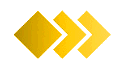 